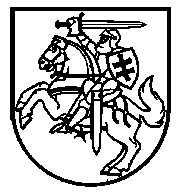 Lietuvos Respublikos VyriausybėnutarimasDėl Lietuvos Respublikos VYRIAUSYBĖS 2002 m. KOVO 27 d. nutarimo nr. 405 „DĖL VAIKO GLOBOS ORGANIZAVIMO nuostatų patvirtinimo“ pakeitimo2022 m. birželio 29 d. Nr. 688VilniusLietuvos Respublikos Vyriausybė n u t a r i a:1. Pakeisti Vaiko globos organizavimo nuostatus, patvirtintus Lietuvos Respublikos Vyriausybės 2002 m. kovo 27 d. nutarimu Nr. 405 „Dėl Vaiko globos organizavimo nuostatų patvirtinimo“, ir juos išdėstyti nauja redakcija (pridedama).2. Nustatyti, kad 2022 m. rugpjūčio 1 d. įsigalioja tokia šio nutarimo 1 punkte išdėstytų Vaiko globos organizavimo nuostatų 2 punkto redakcija:„2. Likusio be tėvų globos vaiko globa (rūpyba) organizuojama vadovaujantis Lietuvos Respublikos Konstitucija, Jungtinių Tautų vaiko teisių konvencija, 2019 m. birželio 25 d. Tarybos reglamentu (ES) 2019/1111dėl jurisdikcijos ir sprendimų, susijusių su santuoka ir tėvų pareigomis bei tarptautiniu vaikų grobimu, pripažinimo ir vykdymo, Lietuvos Respublikos civilinį procesą reglamentuojančių Europos Sąjungos ir tarptautinės teisės aktų įgyvendinimo įstatymu, Lietuvos Respublikos vaiko teisių apsaugos pagrindų įstatymu, Lietuvos Respublikos civiliniu kodeksu, Lietuvos Respublikos civilinio proceso kodeksu, Lietuvos Respublikos socialinių paslaugų įstatymu, Lietuvos Respublikos šeimynų įstatymu ir Nuostatais.“Ministrė Pirmininkė	Ingrida ŠimonytėSocialinės apsaugos ir darbo ministrė 	Monika NavickienėPATVIRTINTALietuvos Respublikos Vyriausybės 2002 m. kovo 27 d. nutarimu Nr. 405(Lietuvos Respublikos Vyriausybės 2022 m. birželio 29 d. nutarimo Nr. 688redakcija)VAIKO GLOBOS ORGANIZAVIMO NUOSTATAII SKYRIUSBENDROSIOS NUOSTATOS1. Vaiko globos organizavimo nuostatai (toliau – Nuostatai) nustato pasirengimą vaiko globai (rūpybai), globėjo (rūpintojo) vaikui parinkimą, vaiko globos (rūpybos) nustatymą ir vykdymą, vaiko globos (rūpybos) priežiūrą, vaiko laikinosios globos (rūpybos) pratęsimą ir vaiko globos (rūpybos) pabaigą.2. Likusio be tėvų globos vaiko globa (rūpyba) organizuojama vadovaujantis Lietuvos Respublikos Konstitucija, Jungtinių Tautų vaiko teisių konvencija, 2003 m. lapkričio 27 d. Tarybos Reglamentu (EB) Nr. 2201/2003 dėl jurisdikcijos ir teismo sprendimų, susijusių su santuoka ir tėvų pareigomis, pripažinimo bei vykdymo, panaikinančio reglamentą (EB) Nr. 1347/2000, Lietuvos Respublikos civilinį procesą reglamentuojančių Europos Sąjungos ir tarptautinės teisės aktų įgyvendinimo įstatymu, Lietuvos Respublikos vaiko teisių apsaugos pagrindų įstatymu, Lietuvos Respublikos civiliniu kodeksu, Lietuvos Respublikos civilinio proceso kodeksu, Lietuvos Respublikos socialinių paslaugų įstatymu, Lietuvos Respublikos šeimynų įstatymu ir Nuostatais.3. Nuostatuose vartojamos sąvokos suprantamos taip, kaip jos apibrėžtos Civiliniame kodekse, Lietuvos Respublikos baudžiamojo proceso kodekse, Vaiko teisių apsaugos pagrindų įstatyme, Socialinių paslaugų įstatyme, Šeimynų įstatyme, Lietuvos Respublikos vietos savivaldos įstatyme. 4. Vaiko laikinoji globa (rūpyba) ir vaiko nuolatinė globa (rūpyba) (toliau kartu – vaiko globa (rūpyba)) organizuojama:4.1. vadovaujantis Civiliniame kodekse įtvirtintais vaiko globos (rūpybos) nustatymo principais ir Vaiko teisių apsaugos pagrindų įstatyme įtvirtintais vaiko teisių ir laisvių apsaugos įgyvendinimo principais;4.2. savivaldybės administracijai ir Valstybės vaiko teisių apsaugos ir įvaikinimo tarnybos prie Socialinės apsaugos ir darbo ministerijos (toliau – Tarnyba) įgaliotam teritoriniam skyriui (toliau – Tarnybos teritorinis skyrius) bendradarbiaujant tarpusavyje ir su globos centru, kitomis tos savivaldybės institucijomis, nevyriausybinėmis ir kitomis organizacijomis, susijusiomis su vaiko teisių apsauga, taip pat savivaldybės administracijai bendradarbiaujant su kitų savivaldybių administracijomis. 5. Vaiko globos (rūpybos) organizavimo etapai:5.1. pasirengimas vaiko globai (rūpybai);5.2. globėjo (rūpintojo) vaikui parinkimas;5.3. vaiko globos (rūpybos) nustatymas;5.4. vaiko globos (rūpybos) vykdymas;5.5. vaiko globos (rūpybos) priežiūra;5.6. vaiko globos (rūpybos) pratęsimas;5.7. vaiko globos (rūpybos) pabaiga. II SKYRIUSPASIRENGIMAS VAIKO GLOBAI (RŪPYBAI) 6. Pasirengimas vaiko globai (rūpybai) – fizinio asmens, norinčio tapti vaiko globėju (rūpintoju), šeimynos steigėju, dalyviu, pasirengimo vaiko globai (rūpybai) patikrinimas: pradinis įvertinimas, mokymų, skirtų pasirengti vaiko globai (rūpybai) (toliau – mokymai), organizavimas ir išvados dėl fizinio asmens, norinčio tapti vaiko globėju (rūpintoju), šeimynos steigėju, dalyviu, pasirengimo vaiko globai (rūpybai), šeimynos veiklai (toliau – Išvada) parengimas. Šiame punkte nurodyti veiksmai neatliekami, jei, teismui nustatant vaiko nuolatinę globą (rūpybą) šeimoje, vaiko globėju (rūpintoju) Tarnybos teritorinio skyriaus teikimu skiriamas asmuo, gyvenantis užsienyje ir turintis užsienio valstybės kompetentingų institucijų sutikimą ir (ar) leidimą vykdyti vaiko globą (rūpybą).7. Jei vaiko globa (rūpyba) nustatyta globos centre, o be tėvų globos likusio vaiko priežiūrą pagal bendradarbiavimo ir paslaugų teikimo sutartį, sudarytą su globos centru, vykdo budintis globotojas, šio asmens pasirengimo prižiūrėti globos centro globojamus (rūpinamus) vaikus patikrinimas ir jo parinkimas be tėvų globos likusiam vaikui organizuojamas taip pat, kaip ir fizinių asmenų, norinčių globoti (rūpinti) vaiką, šių Nuostatų nustatyta tvarka. Išvados, rengiamos dėl budinčių globotojų pasirengimo, turinio reikalavimai nustatomi socialinės apsaugos ir darbo ministro tvirtinamame Globos centro veiklos ir vaiko budinčio globotojo vykdomos priežiūros organizavimo ir kokybės priežiūros tvarkos apraše.  8. Pasirengimas vaiko globai (rūpybai) atliekamas per kuo trumpesnį laikotarpį, bet ne ilgesnį kaip penki mėnesiai nuo fizinio asmens, norinčio tapti vaiko globėju (rūpintoju), šeimynos steigėju, dalyviu, dokumentų, nurodytų Nuostatų 9 ar 10 punktuose, gavimo to fizinio asmens gyvenamosios vietos Tarnybos teritoriniame skyriuje dienos.9. Fizinis asmuo, norintis tapti vaiko globėju (rūpintoju), arba fiziniai asmenys (sutuoktiniai), norintys tapti vaiko globėjais (rūpintojais), savo gyvenamosios vietos Tarnybos teritoriniam skyriui turi pateikti prašymą ir jame nurodyti savo vardą (-us), pavardę (-es), gimimo datą (-as), asmens 
kodą (-us), gyvenamosios vietos adresą, telefono ryšio numerį (-ius) (prireikus informacijai patikslinti) ir elektroninio pašto adresą (-us) (jei informaciją apie priimtus sprendimus pageidauja gauti elektroniniu paštu), pageidaujamų globoti (rūpinti) ir auklėti vaikų skaičių, jų amžių, globos (rūpybos) rūšį, taip pat šiuos dokumentus arba jų kopijas:9.1. sveikatos apsaugos ministro nustatytos formos savo ir kartu gyvenančių vyresnių kaip šešiolikos metų asmenų medicininius pažymėjimus (forma Nr. 046/a), išduotus likus ne daugiau kaip dvylikai mėnesių iki prašymo dėl tapimo vaiko globėju (rūpintoju) pateikimo Tarnybos teritoriniam skyriui dienos;9.2. kartu gyvenančių vyresnių kaip šešiolikos metų asmenų rašytinius sutikimus, kad fizinis asmuo arba sutuoktiniai taptų vaiko globėju (-ais) (rūpintoju (-ais)), kuriuose nurodyti šių asmenų vardai, pavardės, gimimo datos, sutikimai, kad fizinis asmuo arba sutuoktiniai taptų vaiko 
globėju (-ais) (rūpintoju (-ais)). 10. Fizinis asmuo, norintis tapti šeimynos steigėju, dalyviu, savo gyvenamosios vietos Tarnybos teritoriniam skyriui turi pateikti prašymą ir jame nurodyti savo vardą, pavardę, gimimo datą, asmens kodą, gyvenamosios vietos adresą, telefono ryšio numerį (prireikus informacijai patikslinti), elektroninio pašto adresą (jei informaciją apie priimtus sprendimus pageidauja gauti elektroniniu paštu), pageidaujamų šeimynoje globoti (rūpinti) vaikų skaičių, jų amžių, globos (rūpybos) rūšį, taip pat šiuos dokumentus arba jų kopijas:10.1. sveikatos apsaugos ministro nustatytos formos savo ir kartu gyvenančių vyresnių kaip šešiolikos metų asmenų medicininius pažymėjimus (forma Nr. 046/a), išduotus likus ne daugiau kaip dvylikai mėnesių iki prašymo dėl tapimo šeimynos steigėju, dalyviu pateikimo Tarnybos teritoriniam skyriui dienos;10.2. sutuoktinio, jei toks yra, o jei jo nėra, kartu su fiziniu asmeniu, norinčiu tapti šeimynos steigėju, gyvenančio pilnamečio vaiko (jei toks yra) rašytinį pritarimą steigti šeimyną, jeigu sutuoktinis, jei toks yra, o jei jo nėra, kartu su fiziniu asmeniu, norinčiu tapti šeimynos steigėju, gyvenantis pilnametis vaikas neketina tapti šeimynos dalyviu (nurodomas vardas, pavardė, gimimo data, pritarimas, kad asmuo (nurodomas vardas, pavardė, gimimo data) steigtų šeimyną), arba fizinio asmens, norinčio tapti šeimynos steigėju, sutuoktinio, jei toks yra, o jei jo nėra, kartu su fiziniu asmeniu, norinčiu tapti šeimynos steigėju, gyvenančio pilnamečio vaiko (jei toks yra) rašytinį sutikimą tapti šeimynos dalyviu (nurodomas vardas, pavardė, gimimo data, sutikimas tapti šeimynos dalyviu); 10.3. dokumentus, įrodančius, kad fizinis asmuo, norintis tapti šeimynos steigėju, atitinka bent vieną iš Šeimynų įstatymo 4 straipsnio 1 dalies 3 punkte nurodytų sąlygų (pavyzdžiui: savivaldybės administracijos direktoriaus įsakymą, teismo nutarties rezoliucinę dalį, darbo sutarties dalį, kurioje nustatytas darbo pobūdis ir trukmė, aukštojo mokslo baigimo diplomą ar jų kopijas).11. Nuostatų 9 ar 10 punktuose nurodyti dokumentai Tarnybos teritoriniam skyriui gali būti pateikti tiesiogiai atvykus į savo gyvenamosios vietos Tarnybos teritorinį skyrių, juos siunčiant registruotu laišku (teikiami dokumentų originalai arba dokumentų kopijos), elektroniniu paštu arba kitomis elektroninių ryšių priemonėmis (teikiamos dokumentų kopijos). Jei dokumentai teikiami tiesiogiai atvykus į savo gyvenamosios vietos Tarnybos teritorinį skyrių, prašymą ir dokumentus priėmęs darbuotojas padaro pateiktų dokumentų kopijas, o dokumentų originalus grąžina juos pateikusiam asmeniui. Asmuo dokumentus gali teikti pats arba per įgaliotą atstovą.12. Jei asmuo ar asmens įgaliotas atstovas Nuostatų 9 ar 10 punktuose nurodytus dokumentus teikia tiesiogiai, atvykęs į Tarnybos teritorinį skyrių, asmuo turi pateikti jo asmens tapatybę patvirtinantį dokumentą (pasą, asmens tapatybės kortelę, Lietuvos Respublikos ilgalaikio gyventojo leidimą gyventi Europos Sąjungoje), o asmens įgaliotas atstovas – jo asmens tapatybę patvirtinantį dokumentą ir jo atstovaujamo asmens tapatybę patvirtinančio dokumento kopiją bei dokumentą, patvirtinantį jo teisę atstovauti asmeniui. Tarnybos teritorinio skyriaus darbuotojas, įsitikinęs tiesiogiai dokumentus teikiančio asmens tapatybe, jam grąžina asmens tapatybę patvirtinantį dokumentą, asmens tapatybę patvirtinančio dokumento kopija nedaroma. Jei asmuo ar asmens įgaliotas atstovas Nuostatų 9 ar 10 punktuose nurodytus dokumentus teikia registruotu laišku, kartu su prašymu ir dokumentais turi būti pateikta asmens ar asmens ir jo įgalioto atstovo asmens tapatybę patvirtinančio dokumento kopija bei dokumento, patvirtinančio įgalioto atstovo teisę atstovauti asmeniui, kopija. Jei asmuo ar jo įgaliotas atstovas Nuostatų 9 ar 10 punktuose nurodytus dokumentus teikia elektroniniu paštu, prašymas turi būti pasirašytas kvalifikuotu elektroniniu parašu, atitinkančiu 
2014 m. liepos 23 d. Europos Parlamento ir Tarybos reglamente (ES) Nr. 910/2014 dėl elektroninės atpažinties ir elektroninių operacijų patikimumo užtikrinimo paslaugų vidaus rinkoje, kuriuo panaikinama Direktyva 1999/93/EB, nustatytus kvalifikuotam elektroniniam parašui keliamus reikalavimus, o prašymą ir dokumentus teikiančio asmens tapatybę patvirtinančio dokumento kopija neteikiama. Jei asmuo prašymą ir dokumentus teikia kitomis elektroninių ryšių priemonėmis ir jei valstybės elektroninės valdžios sistemoje teikiama elektroninė paslauga, leidžianti nustatyti asmens tapatybę, kartu su Nuostatų 9 ar 10 punktuose nurodytais dokumentais juos teikiančio asmens tapatybę patvirtinančio dokumento kopija neteikiama.13. Tarnybos teritorinis skyrius, gavęs Nuostatų 9 ar 10 punktuose nurodytus dokumentus, privalo surinkti:13.1. iš Lietuvos Respublikos gyventojų registro – duomenis apie fizinio asmens, norinčio tapti vaiko globėju (rūpintoju), šeimynos steigėju, dalyviu, giminystės ryšį su vaiku, jeigu jis yra giminaitis (duomenis apie tai, ar šį asmenį su vaiku sieja giminystės ryšys; jei taip, tai koks giminystės ryšys sieja (artimieji giminaičiai, kiti giminaičiai (nurodomas konkretus giminystės ryšio pavadinimas)));13.2. iš Lietuvos Respublikos gyventojų registro – duomenis apie fizinio asmens, norinčio tapti vaiko globėju (rūpintoju) ar šeimynos steigėju, dalyviu, šeiminę padėtį, santuoką (santuokos datą, jei asmuo susituokęs), ištuoką (ištuokos datą, jei asmuo išsituokęs), sutuoktinio mirtį (sutuoktinio mirties datą, jei asmuo yra našlys (-ė) (duomenis apie tai, ar asmuo yra susituokęs, ar išsituokęs, ar našlys));13.3. iš Įtariamųjų, kaltinamųjų ir nuteistųjų registro – duomenis apie fizinį asmenį, norintį tapti vaiko globėju (rūpintoju), šeimynos steigėju, dalyviu, bei duomenis apie jo sutuoktinį ar kartu gyvenantį santuokos neįregistravusį asmenį ir apie kitus kartu su juo gyvenančius vyresnius kaip šešiolikos metų asmenis, t. y. ar asmuo (-enys) nebuvo teistas (-i) už tyčinius nusikaltimus ir kitas nusikalstamas veikas, nurodytas Civilinio kodekso 3.269 straipsnio 6 punkte, neatsižvelgiant į tai, ar teistumas yra išnykęs, ar panaikintas (duomenis apie tai, ar asmuo buvo teistas už nusikalstamas veikas, nurodytas Civilinio kodekso 3.269 straipsnio 6 punkte, ar nebuvo; jeigu buvo, nurodomas nusikalstamos veikos pavadinimas, Lietuvos Respublikos baudžiamojo kodekso straipsnis (jo dalis, punktas), kuriame nurodyta ši nusikalstama veika, teismo sprendimo data);13.4. iš Administracinių nusižengimų registro – duomenis apie fizinį asmenį, norintį tapti vaiko globėju (rūpintoju), šeimynos steigėju, dalyviu, bei duomenis apie jo sutuoktinį ar kartu gyvenantį santuokos neįregistravusį asmenį ir kitus kartu su juo gyvenančius vyresnius kaip šešiolikos metų asmenis, t. y. apie asmens (-enų) patraukimą (nepatraukimą) administracinėn atsakomybėn (jeigu asmeniui buvo paskirta administracinė nuobauda ir (ar) administracinio poveikio priemonė, turi būti nurodytas Lietuvos Respublikos administracinių nusižengimų kodekso straipsnis (jo dalis, punktas), kuriame nurodytas šis administracinis nusižengimas, administracinio nusižengimo padarymo data);13.5. iš Neveiksnių ir ribotai veiksnių asmenų registro – duomenis apie tai, ar fizinis asmuo, norintis tapti vaiko globėju (rūpintoju), šeimynos steigėju ar dalyviu, bei jo sutuoktinis ar kartu gyvenantis santuokos neįregistravęs asmuo nėra pripažintas neveiksniu ar ribotai veiksniu vaiko globos (rūpybos) srityje (duomenis apie tai, ar asmuo yra pripažintas neveiksniu ar ribotai veiksniu šioje srityje, ar nėra; jei yra, nurodoma teismo sprendimo (nutarties) priėmimo data ir jo (jos) įsiteisėjimo data);13.6. iš Socialinės paramos šeimai informacinės sistemos (toliau – SPIS) – duomenis, ar nuo fizinio asmens, norinčio tapti vaiko globėju (rūpintoju), šeimynos steigėju, dalyviu, nėra atskirtas vaikas (duomenis apie tai, ar nuo šio asmens yra ar nėra atskirtas vaikas; jei nuo asmens buvo atskirtas vaikas, turi būti nurodytas vaiko globos (rūpybos) laikotarpis, vaiko atskyrimo priežastys);13.7. iš SPIS – duomenis apie tai, ar fiziniam asmeniui, norinčiam tapti vaiko globėju (rūpintoju), šeimynos steigėju, dalyviu, bei jo sutuoktiniui ar kartu gyvenančiam santuokos neįregistravusiam asmeniui ir kitam kartu gyvenančiam vyresniam kaip šešiolikos metų asmeniui nėra ar nebuvo apribota tėvų valdžia (duomenis apie tai, ar šiam asmeniui yra ar nėra, buvo ar nebuvo apribota tėvų valdžia; jei asmeniui buvo / yra apribota tėvų valdžia, turi būti nurodyta tėvų valdžios apribojimo data, tėvų valdžios apribojimo priežastis);13.8. iš SPIS – duomenis apie tai, ar fizinio asmens, norinčio tapti vaiko globėju (rūpintoju), šeimynos steigėju, dalyviu, bei jo sutuoktinio ar kartu gyvenančio santuokos neįregistravusio asmens ir kito kartu gyvenančio vyresnio kaip šešiolikos metų asmens, kaip vaiko globėjo (rūpintojo), įgaliojimai nebuvo nutraukti Civilinio kodekso 3.246 straipsnio 2 dalyje nustatytais pagrindais (duomenis apie tai, ar buvo nutraukti šio asmens, kaip vaiko globėjo (rūpintojo), įgaliojimai Civilinio kodekso 3.246 straipsnio 2 dalyje nustatytais pagrindais, ar nebuvo);13.9. iš SPIS – duomenis apie tai, ar su fiziniu asmeniu, norinčiu tapti vaiko globėju (rūpintoju), šeimynos steigėju, dalyviu, ar jo sutuoktiniu, ar kartu gyvenančiu santuokos neįregistravusiu asmeniu, ar kitu kartu gyvenančiu vyresniu kaip šešiolikos metų asmeniu dėl netinkamo sutarties vykdymo nebuvo nutraukta jo ir globos centro tarpusavio bendradarbiavimo ir paslaugų teikimo sutartis (duomenis apie tai, ar su šiuo asmeniu dėl netinkamo sutarties vykdymo buvo nutraukta jo ir globos centro tarpusavio bendradarbiavimo ir paslaugų teikimo sutartis, ar nebuvo);13.10. iš SPIS – duomenis apie globos (rūpybos) vykdymo laikotarpius (data (-os), nuo kada buvo paskirtas globėju (rūpintoju); globėjo (rūpintojo) įgaliojimų nutrūkimo data (-os)), jei fizinis asmuo, norintis tapti šeimynos steigėju, dalyviu, atitinka Šeimynų įstatymo 4 straipsnio 1 dalies 3 punkto a papunktyje nurodytą sąlygą. 14. Tarnybos teritorinis skyrius, įvertinęs Nuostatų 9 ar 10 ir 13 punktuose nurodytus dokumentus, duomenis ir informaciją, priima teigiamą arba neigiamą sprendimą dėl fizinio asmens, norinčio tapti vaiko globėju (rūpintoju), šeimynos steigėju, dalyviu, pradinio įvertinimo, kurio formą tvirtina Tarnybos direktorius. 15. Jei paaiškėja, kad:15.1. fizinis asmuo, norintis tapti vaiko globėju (rūpintoju) neatitinka bent vienos sąlygos, nurodytos Civilinio kodekso 3.269 straipsnyje (išskyrus Civilinio kodekso 3.269 straipsnio 10 punkte nurodytą sąlygą), jo sutuoktinis ar kartu gyvenantis santuokos neįregistravęs asmuo – bent vienos iš Civilinio kodekso 3.269 straipsnio 2, 4, 5, 6, 8, 9 punktuose nustatytų sąlygų, o kiti kartu su juo gyvenantys vyresni kaip šešiolikos metų asmenys – bent vienos iš Civilinio kodekso 3.269 straipsnio 4, 5, 6, 8 ir 9 punktuose nustatytų sąlygų arba jei fizinis asmuo, norintis tapti šeimynos steigėju ar dalyviu, neatitinka Šeimynų įstatymo 4 straipsnyje nustatytų reikalavimų, išskyrus Šeimynų įstatymo 4 straipsnio 1 dalies 2 punkte nurodytą reikalavimą, Tarnybos teritorinis skyrius priima neigiamą sprendimą dėl fizinio asmens, norinčio tapti vaiko globėju (rūpintoju), šeimynos steigėju, dalyviu, pradinio įvertinimo ir apie tai per tris darbo dienas nuo sprendimo priėmimo dienos raštu prašyme nurodytu gyvenamosios vietos adresu ar elektroninio pašto adresu praneša fiziniam asmeniui, norinčiam tapti vaiko globėju (rūpintoju) ar šeimynos steigėju, dalyviu, pateikdamas Nuostatų 14 punkte nurodytą sprendimą ar jo kopiją (jei pranešama gyvenamosios vietos adresu, teikiama sprendimo kopija; jei pranešama elektroniniu paštu, teikiama sprendimo kopija arba elektroninis dokumentas); 15.2. fizinis asmuo, norintis tapti vaiko globėju (rūpintoju), šeimynos steigėju, 
dalyviu, ar jo sutuoktinis, ar kartu gyvenantis santuokos neįregistravęs asmuo bei kartu su juo gyvenantis vyresnis nei šešiolikos metų asmuo buvo nuteistas už kitas nei Civilinio 
kodekso 3.269 straipsnio 6 punkte nurodytas nusikalstamas veikas ar kuriam buvo paskirtos administracinės nuobaudos ir (ar) administracinio poveikio priemonės, Tarnybos teritorinis skyrius įvertina padarytos nusikalstamos (-ų) veikos (-ų) ar administracinio (-ių) nusižengimo (-ų) pobūdį ir pavojingumą, atsižvelgdamas į vaiko interesus, priima teigiamą arba neigiamą sprendimą dėl pradinio įvertinimo ir apie tai per tris darbo dienas nuo sprendimo priėmimo dienos raštu prašyme nurodytu gyvenamosios vietos adresu ar elektroninio pašto adresu praneša fiziniam asmeniui, norinčiam tapti vaiko globėju (rūpintoju) ar šeimynos steigėju, dalyviu, pateikdamas Nuostatų 14 punkte nurodytą sprendimą ar jo kopiją (jei pranešama gyvenamosios vietos adresu, teikiama sprendimo kopija; jei pranešama elektroniniu paštu, teikiama sprendimo kopija arba elektroninis dokumentas);15.3. fizinio asmens, norinčio tapti vaiko globėju (rūpintoju), šeimynos steigėju, dalyviu, sutuoktinis ar kartu gyvenantis santuokos neįregistravęs asmuo arba kiti kartu gyvenantys vyresni kaip šešiolikos metų asmenys neatitinka Civilinio kodekso 3.269 straipsnio 8 punkte nustatyto reikalavimo, Tarnybos teritorinis skyrius įvertina sveikatos pažymėjime nurodytą asmens sveikatos sutrikimo (-ų) pobūdį ir pavojingumą bei galimą jo (jų) poveikį siekiant užtikrinti vaikui saugią aplinką ir (ar) geriausius interesus ir, atsižvelgdamas į vaiko interesus, priima teigiamą arba neigiamą sprendimą dėl pradinio įvertinimo ir apie tai per tris darbo dienas nuo sprendimo priėmimo dienos raštu prašyme nurodytu gyvenamosios vietos adresu ar elektroninio pašto adresu praneša fiziniam asmeniui, norinčiam tapti vaiko globėju (rūpintoju), šeimynos steigėju, dalyviu, pateikdamas Nuostatų 14 punkte nurodytą sprendimą ar jo kopiją (jei pranešama gyvenamosios vietos adresu, teikiama sprendimo kopija; jei pranešama elektroniniu paštu, teikiama sprendimo kopija arba elektroninis dokumentas);15.4. fizinis asmuo, norintis tapti vaiko globėju (rūpintoju), atitinka Civilinio kodekso 3.269 straipsnyje nurodytas sąlygas (išskyrus Civilinio kodekso 3.269 straipsnio 10 punkte nurodytą sąlygą), jo sutuoktinis ar kartu gyvenantis santuokos neįregistravęs asmuo – Civilinio kodekso 3.269 straipsnio 2, 4, 5, 6, 8, 9 punktuose nustatytas sąlygas, kiti kartu su juo gyvenantys vyresni kaip šešiolikos metų asmenys – Civilinio kodekso 3.269 straipsnio 4, 5, 6, 8 ir 9 punktuose nustatytas sąlygas, o fizinis asmuo, norintis tapti šeimynos steigėju ar dalyviu, atitinka ir Šeimynų įstatymo 4 straipsnyje nustatytus reikalavimus, išskyrus Šeimynų įstatymo 4 straipsnio 1 dalies 2 punkte nurodytą reikalavimą, ir apie tai per tris darbo dienas nuo sprendimo priėmimo dienos raštu prašyme nurodytu gyvenamosios vietos adresu ar elektroninio pašto adresu praneša fiziniam asmeniui, norinčiam tapti vaiko globėju (rūpintoju), šeimynos steigėju, dalyviu, pateikdamas Nuostatų 14 punkte nurodytą sprendimą ar jo kopiją (jei pranešama gyvenamosios vietos adresu, teikiama sprendimo kopija; jei pranešama elektroniniu paštu, teikiama sprendimo kopija arba elektroninis dokumentas).16. Tarnybos teritorinis skyrius užtikrina, kad fizinio asmens, norinčio tapti vaiko globėju (rūpintoju), šeimynos steigėju, dalyviu, pradinis įvertinimas (Nuostatų 13–15 punktuose nurodyti veiksmai) būtų atliekamas ir sprendimas priimamas per kuo trumpesnį laikotarpį, bet ne ilgesnį kaip dešimt darbo dienų nuo visų Nuostatų 9 ar 10 punktuose nurodytų dokumentų gavimo Tarnybos teritoriniame skyriuje dienos. 17. Fizinis asmuo, norintis tapti vaiko globėju (rūpintoju), šeimynos steigėju, dalyviu, gavęs Tarnybos teritorinio skyriaus neigiamą sprendimą dėl pradinio įvertinimo, išnykus priežastims, dėl kurių buvo priimtas neigiamas sprendimas dėl pradinio įvertinimo, išskyrus Civilinio kodekso 3.269 straipsnio 4–7, 9 punktuose nurodytas priežastis, gali iš naujo kreiptis į savo gyvenamosios vietos Tarnybos teritorinį skyrių dėl pasirengimo vaiko globai (rūpybai) patikrinimo Nuostatų nustatyta tvarka.18. Tarnybos teritorinis skyrius, priėmęs teigiamą sprendimą dėl fizinio asmens, norinčio tapti vaiko globėju (rūpintoju), šeimynos steigėju, dalyviu, pradinio įvertinimo, per tris darbo dienas nuo šio sprendimo priėmimo dienos sprendimo kopiją kartu su Nuostatų 9.1 ar 10.1 papunkčiuose nurodytų dokumentų kopijomis persiunčia mokymus vykdysiančiam ir Išvadą rengsiančiam globos centrui. Jei savivaldybės teritorijoje veikia daugiau nei vienas globos centras, dokumentai siunčiami savivaldybės administracijai, kuri per tris darbo dienas savivaldybės administracijos nustatyta tvarka persiunčia juos globos centrui, vykdysiančiam mokymus. 19. Globos centras, gavęs Nuostatų 18 punkte nurodytą sprendimą, per tris darbo dienas praneša fiziniam asmeniui, norinčiam tapti vaiko globėju (rūpintoju), šeimynos steigėju, dalyviu, preliminarią mokymų datą ir laiką. 20. Tarnybos direktoriaus nustatyta tvarka mokymus vykdo, asmens pasirengimą globoti (rūpinti) vaiką vertina bei Išvadą rengia Tarnybos atestuoti asmenys, kuriems suteikta teisė vesti asmenų, siekiančių tapti vaikų globėjais (rūpintojais), šeimynų steigėjais, dalyviais, mokymus (toliau – Tarnybos atestuoti asmenys), vertinti jų gebėjimus globoti (rūpinti) vaikus pagal Tarnybos direktoriaus tvirtinamą programą.21. Mokymai privalomi kiekvienam fiziniam asmeniui, norinčiam tapti vaiko globėju (rūpintoju), šeimynos steigėju, dalyviu, dėl kurio teigiamo pradinio įvertinimo priimtas Tarnybos teritorinio skyriaus sprendimas, ir jo sutuoktiniui ar kartu gyvenančiam santuokos neįregistravusiam asmeniui, jie turi įvykti per dvidešimt darbo dienų nuo Nuostatų 18 punkte nurodyto sprendimo gavimo globos centre dienos. Fiziniam asmeniui, norinčiam tapti vaiko globėju (rūpintoju), šeimynos steigėju, dalyviu, ir jo sutuoktiniui ar kartu gyvenančiam santuokos neįregistravusiam asmeniui išklausius mokymus, per dešimt darbo dienų parengiama Išvada.22. Išvadoje nurodoma:22.1. fizinio asmens, norinčio tapti vaiko globėju (rūpintoju) ar šeimynos steigėju, dalyviu, vardas, pavardė, gimimo data, pilietybė, tautybė (siekiant įgyvendinti Jungtinių Tautų vaiko teisių konvencijos 20 straipsnio 3 dalyje įtvirtintą nuostatą), nuolatinės gyvenamosios vietos adresas, telefono ryšio numeris, elektroninio pašto adresas;22.2. informacija apie asmens, norinčio tapti vaiko globėju (rūpintoju) ar šeimynos steigėju, dalyviu, išsilavinimą (įgyto išsilavinimo ir (ar) kvalifikacijos pavadinimas, kvalifikacinis laipsnis), darbovietę (darbdavio juridinio asmens pavadinimas ar savarankiškos darbinės veiklos pavadinimas), einamas pareigas (pareigų pavadinimas);22.3. asmens, norinčio tapti vaiko globėju (rūpintoju) ar šeimynos steigėju, dalyviu, nepilnamečių vaikų ir faktiškai kartu gyvenančių suaugusių asmenų duomenys (vardai, pavardės, gimimo datos), jų ryšiai su asmeniu;22.4. fizinio asmens, norinčio tapti vaiko globėju (rūpintoju) ar šeimynos steigėju, dalyviu, motyvų tapti vaiko globėju (rūpintoju) ar šeimynos steigėju, dalyviu įvertinimas;22.5. informacija apie pageidaujamą (-us) globoti (rūpinti) vaiką (-us) (vaikų skaičius, lytis, amžius, galimi sveikatos sutrikimai (nurodyti konkretūs galimai įgyti ar paveldėti psichikos ir fiziniai sveikatos sutrikimai, kurių turinčio vaiko nesutiktų globoti (rūpinti)), galimi vaiko biologinių tėvų sveikatos sutrikimai, priklausomybės (nurodyti konkretūs paveldimi ir įgyti psichikos ir fiziniai sveikatos sutrikimai, kurių turinčių biologinių tėvų vaiko nesutiktų globoti (rūpinti)), be tėvų globos likusio vaiko socialinė kilmė, biologinių tėvų gyvenimo būdas) arba konkretus pageidaujamas globoti (rūpinti) vaikas (vardas, pavardė, gimimo data));22.6. fizinio asmens, norinčio tapti vaiko globėju (rūpintoju) ar šeimynos steigėju, dalyviu, gebėjimas užtikrinti vaikui saugią aplinką ir jo vystymosi poreikių tenkinimą (būsto pritaikymas pagal vaiko amžių ir poreikius, pavojingų daiktų, esančių namuose, nepasiekiamumas; finansinė asmens, norinčio tapti vaiko globėju (rūpintoju), padėtis (gaunamas darbo užmokestis, kitos pajamos, periodinės išlaidos (pvz., paskola kredito įstaigai)); asmens, norinčio tapti vaiko globėju (rūpintoju) ar šeimynos steigėju, dalyviu, sveikata, jei ji gali turėti įtakos rūpinimuisi vaiku (diagnozė (-ės), gydymo būdai, specifiniai asmens poreikiai));22.7. fizinio asmens, norinčio tapti vaiko globėju (rūpintoju) ar šeimynos steigėju, dalyviu, gebėjimas užtikrinti vaiko poreikių tenkinimą ir jo raidos sunkumų kompensavimą (asmens, norinčio tapti vaiko globėju (rūpintoju) ar šeimynos steigėju, dalyviu, gyvenimo būdas, įpročiai, išgyventos netektys, planuojamas vaiko ugdymas, asmenys, kurie galėtų padėti prižiūrėti vaiką (-us)  (vertinamas asmenų skaičius ir ryšys su fiziniu asmeniu, norinčiu tapti vaiko globėju (rūpintoju) ar šeimynos steigėju, dalyviu (tėvai, seneliai, draugai ir pan.));22.8. fizinio asmens, norinčio tapti vaiko globėju (rūpintoju) ar šeimynos steigėju, dalyviu, gebėjimas padėti vaikui įgyti socialinių ir savarankiškumo įgūdžių;22.9. fizinio asmens, norinčio tapti vaiko globėju (rūpintoju) ar šeimynos steigėju, dalyviu, gebėjimas užtikrinti ir stiprinti vaiko ryšius su jo tėvais, artimaisiais giminaičiais, kitais giminaičiais ar asmenimis, su kuriais vaiką sieja emociniai ryšiai;22.10. Tarnybos atestuotų asmenų teigiamas arba neigiamas sprendimas dėl fizinio asmens, norinčio tapti vaiko globėju (rūpintoju) ar šeimynos steigėju, dalyviu, pasirengimo vaiko globai (rūpybai).23. Vaiko giminaičiai ar kiti su vaiku emociniais ryšiais susiję asmenys, dėl kurių priimtas teigiamas sprendimas dėl pradinio įvertinimo Nuostatų 15 punkte nustatyta tvarka, tačiau dar nėra išklausę mokymų ir gavę Išvados, gali būti paskirti vaiko laikinaisiais globėjais (rūpintojais) tik tuo atveju, jeigu tai atitinka geriausius vaiko interesus.24. Globos centras, pasibaigus mokymams:24.1. parengia du vienodą teisinę galią turinčius Išvados dėl mokymus baigusio fizinio asmens, norinčio tapti vaiko globėju (rūpintoju), šeimynos steigėju, dalyviu, ir jo sutuoktinio ar kartu gyvenančio santuokos neįregistravusio asmens egzempliorius, kurių vienas saugomas globos centre, o kitas per tris darbo dienas nuo Išvados parengimo dienos pasirašytinai įteikiamas fiziniam asmeniui, norinčiam tapti vaiko globėju (rūpintoju), šeimynos steigėju, dalyviu, jam atvykus į globos centrą. Fizinis asmuo, norintis tapti vaiko globėju (rūpintoju), šeimynos steigėju, dalyviu, ir jo sutuoktinis ar kartu gyvenantis santuokos neįregistravęs asmuo, nepageidaujantys gauti Išvados originalo, gali kreiptis raštu arba elektroninių ryšių priemonėmis į globos centrą dėl Išvados kopijos pateikimo elektroniniu paštu (prašyme jie turi nurodyti vardą, pavardę, gimimo datą, elektroninio pašto adresą, kuriuo turi būti atsiųsta Išvados kopija) ir ją, pasirašytą elektroniniu parašu (arba pasirašyto dokumento skaitmeninę kopiją), turi elektroniniu paštu grąžinti subjektui, iš kurio ją gavo; 24.2. į SPIS suveda teigiamoje Išvadoje nurodytus duomenis apie joje nurodytą asmenį (vardas, pavardė, gyvenamosios ir nuolatinės gyvenamosios vietos adresai, telefono ryšio numeris, elektroninio pašto adresas, norimų globoti (rūpinti) vaikų skaičius bei Išvadoje nurodytas lūkestis dėl norimo globoti (rūpinti) vaiko (amžius, lytis, sveikatos sutrikimai, specialieji poreikiai ar kita svarbi informacija, kuri gali turėti įtakos asmens sprendimui dėl sutikimo / atsisakymo globoti (rūpinti) konkretų vaiką, arba konkretus pageidaujamas globoti (rūpinti) vaikas (vardas, pavardė, gimimo data));24.3. jei teigiamoje Išvadoje nurodytas konkretus vaikas, informuoja Tarnybos teritorinį skyrių, kuris persiuntė fizinio asmens, norinčio tapti vaiko globėju (rūpintoju), Nuostatų 9 punkte nurodytus dokumentus, raštu arba elektroniniu paštu pateikdamas Išvados kopiją;24.4. jei teigiamoje Išvadoje nenurodytas konkretus vaikas, įvertina asmens išreikštą lūkestį dėl vaiko amžiaus, lyties, galimų globoti (rūpinti) ir auklėti vaikų skaičiaus, informaciją apie globojamus (rūpinamus) vaikus, kurių globėja (rūpintoja) paskirta vaikų globos (rūpybos) institucija, patikrina SPIS. Nustatęs vaiką, kurio geriausius interesus galimai atitiktų globos (rūpybos) nustatymas pas pasirengusį globoti (rūpinti) vaiką fizinį asmenį:24.4.1. siekdamas išsiaiškinti, ar nėra pradėtos vaikų globos (rūpybos) institucijoje globojamo (rūpinamo) vaiko globėjo (rūpintojo) keitimo ar įvaikinimo procedūros, raštu kreipiasi į Tarnybos teritorinį skyrių (nurodo vaiko vardą, pavardę, gimimo datą, vaiko atstovą pagal įstatymą (juridinio asmens pavadinimas, buveinės adresas)), prašydamas pateikti informaciją, ar nėra pradėtos vaikų globos (rūpybos) institucijoje globojamo (rūpinamo) vaiko globėjo (rūpintojo) keitimo ar įvaikinimo procedūros, ir, jei nėra, išklausyti vaiko nuomonę dėl globėjo (rūpintojo) keitimo, įvertinti globėjo (rūpintojo) keitimo atitiktį geriausiems vaiko interesams ir pateikti Nuostatų 46 punkte nurodytą informaciją apie vaiką; 24.4.2. iš Tarnybos teritorinio skyriaus gavęs informaciją, kad vaiko globos (rūpybos) formos keitimas atitiks geriausius vaiko interesus, kreipiasi į globos centro sudaryta globėjo (rūpintojo) parinkimo komisija (toliau – Komisija), kuriai atlikus Nuostatų 
43–45 punktuose nurodytus veiksmus ir parinkus vaikui globėją (rūpintoją), toliau vykdo Nuostatų 46–47 punktuose nurodytus veiksmus ir, gavęs fizinio asmens sutikimą globoti (rūpinti) vaiką, raštu teikia siūlymą keisti vaiko globos (rūpybos) formą Tarnybos teritoriniam skyriui, kurio savivaldybės teritorijoje vaikui buvo nustatyta globa (rūpyba) (siūlyme nurodo vaiko vardą, pavardę, gimimo datą, siūlymą keisti globos (rūpybos) formą, siūlomo globėjo (-ų) (rūpintojo (-ų)) vardą (-us), pavardę (-es), gimimo datą (-as), nuolatinės gyvenamosios vietos adresą);24.5. jei neigiamoje Išvadoje nurodytas fizinis asmuo paskirtas vaiko laikinuoju globėju (rūpintoju) vadovaudamasis Nuostatų 23 punktu, raštu teikia siūlymą keisti vaiko globėją (rūpintoją) Tarnybos teritoriniam skyriui, kurio savivaldybės teritorijoje vaikui buvo nustatyta globa (rūpyba) (siūlyme nurodo vaiko laikinuoju globėju (rūpintoju) paskirto asmens vardą, pavardę, gimimo datą, siūlymą keisti globėją (rūpintoją).25. Teigiama Išvada galioja dvidešimt keturis mėnesius nuo jos parengimo dienos. Fizinis asmuo gali turėti tik vieną galiojančią Išvadą. Jei, nesuėjus Išvados galiojimo terminui, parengiama nauja Išvada, galioja ta Išvada, kurios parengimo data vėlesnė. 26. Jei pasibaigęs Nuostatų 25 punkte nurodytas Išvados galiojimo terminas arba jei fizinis asmuo, norintis tapti vaiko globėju (rūpintoju) ar šeimynos steigėju, dalyviu, siekia gauti naują Išvadą, nors ankstesnės Išvados galiojimo terminas nėra pasibaigęs, tas fizinis asmuo Tarnybos teritoriniam skyriui Nuostatų 11–12 punktuose nustatyta tvarka turi pateikti Nuostatų 9 ar 10 punkte nurodytus dokumentus, pagal kuriuos būtų atliktas Nuostatų 13–15 punktuose numatytas fizinio asmens, norinčio tapti vaiko globėju (rūpintoju) ar šeimynos steigėju, dalyviu, pradinis įvertinimas ir atnaujinta Išvada. Fiziniam asmeniui, norinčiam tapti vaiko globėju (rūpintoju) ar šeimynos steigėju, dalyviu, pakartotinai dalyvauti mokymuose nereikia.27. Jei, suėjus Išvados galiojimo terminui, fizinis asmuo, kuris nebuvo paskirtas vaiko globėju (rūpintoju) ar netapo šeimynos steigėju, dalyviu, per du mėnesius nuo Išvados galiojimo pabaigos nepateikia Tarnybos teritoriniam skyriui Nuostatų 26 punkte nurodytų dokumentų, jis išbraukiamas iš Vaikų globos (rūpybos) apskaitos. 28. Fizinis asmuo, norintis tapti vaiko globėju (rūpintoju), šeimynos steigėju, dalyviu, išklausęs mokymus ir gavęs neigiamą Išvadą, išnykus priežastims, dėl kurių buvo parengta neigiama Išvada, gali kreiptis į savo gyvenamosios vietos Tarnybos teritorinį skyrių dėl pasirengimo vaiko globai (rūpybai) patikrinimo Nuostatų nustatyta tvarka. III SKYRIUS VAIKO GLOBOS (RŪPYBOS) NUSTATYMAS IR VYKDYMASPIRMASIS SKIRSNISBENDROSIOS NUOSTATOS29. Vaiko globos (rūpybos) nustatymas organizuojamas Civilinio kodekso 
3.262–3.263 straipsniuose nustatyta tvarka.30. Vaiko laikinąją globą (rūpybą) nustato:30.1. vaiko tėvų gyvenamosios vietos savivaldybės administracijos direktorius, o jei negalima nustatyti vaiko tėvų gyvenamosios vietos, – vaiko tėvų paskutinės deklaruotos gyvenamosios vietos savivaldybės administracijos direktorius;30.2. savivaldybės, kurios teritorijoje buvo nustatytas likęs be tėvų globos vaikas, administracijos direktorius, jei abu vaiko tėvai nežinomi (kol bus nustatyti tėvystės ar artimos giminystės ryšiai);30.3. vaiko nuolatinės gyvenamosios vietos savivaldybės administracijos direktorius, jei tėvų gyvenamoji vieta – skirtingose savivaldybėse;30.4. savivaldybės, kurios administracijos direktoriaus sprendimu nepilnametė motina apgyvendinta vaikų globos (rūpybos) institucijoje, administracijos direktorius, jei nepilnametė motina susilaukia vaiko jos globos (rūpybos) vaikų globos institucijoje laikotarpiu;30.5. savivaldybės, kurios teritorijoje iki išvykimo iš Lietuvos Respublikos gyveno vaiko tėvai, administracijos direktorius.31. Vaiko globa (rūpyba) nustatoma laikantis Civilinio kodekso 3.264 straipsnio 5 dalyje nurodytos pirmenybės eilės.32. Jei vaiko globa (rūpyba) nustatoma:32.1. šeimoje, globos centre ar šeimynoje, Tarnybos teritorinis skyrius raštu suteikia globėjams (rūpintojams) turimą informaciją apie vaiką (nurodo vardą, pavardę, gyvenamosios vietos adresą, pateikia sveikatos apsaugos ministro nustatytos formos medicinos dokumentų išrašo (forma Nr. 027/a) kopiją arba mokinio sveikatos pažymėjimo (forma Nr. E027-1) išrašą ir kitą su vaiko priežiūra susijusią svarbią informaciją (duomenis apie vaiko gydymo režimą, priežiūros rekomendacijas, ugdymo poreikius, pagalbos vaikui poreikius), kuri yra svarbi globėjui (rūpintojui) užtikrinant vaiko teises ir interesus, vykdant globėjo (rūpintojo) pareigas; 32.2. vaikų globos (rūpybos) institucijoje, Tarnybos teritorinis skyrius raštu suteikia globėjui (rūpintojui) turimą informaciją apie vaiką (nurodo vardą, pavardę, gyvenamosios vietos adresą, pateikia sveikatos apsaugos ministro nustatytos formos medicinos dokumentų išrašo (forma Nr. 027/a) kopiją arba mokinio sveikatos pažymėjimo (forma Nr. E027-1) išrašą ir kitą su vaiko priežiūra susijusią svarbią informaciją (duomenis apie vaiko gydymo režimą, priežiūros rekomendacijas, ugdymo poreikius, pagalbos vaikui poreikius), kuri yra svarbi globėjui (rūpintojui) užtikrinant vaiko teises ir interesus, vykdant globėjo (rūpintojo) pareigas, taip pat atliekant vaiko poreikių vertinimą ir sudarant individualų vaiko socialinės globos planą.ANTRASIS SKIRSNISGLOBĖJO (RŪPINTOJO) VAIKUI PARINKIMAS33. Tarnybos teritorinis skyrius, paėmęs vaiką iš nesaugios aplinkos ir, esant Civilinio kodekso 3.254 straipsnio 2 ar 3 punktuose nustatytiems laikinosios globos (rūpybos) pagrindams, laikinai apgyvendinęs vaiką:33.1. pagal savo turimus bei SPIS duomenis ir (ar) pagal paimto iš atstovų pagal įstatymą vaiko tėvų, kartu gyvenančių giminaičių, prireikus – kaimynų, su šeima dirbusio atvejo vadybininko ar socialinio darbuotojo pateiktą informaciją išsiaiškina, ar paimtas iš atstovų pagal įstatymą vaikas turi giminaičių, kitų su juo emociniais ryšiais susijusių asmenų ar asmenų, kurie globoja (rūpina) ar yra įvaikinę jo brolį ir (arba) seserį ir kurie gali tapti jo globėju (rūpintoju) (nurodomas tokio asmens vardas, pavardė, nuolatinės gyvenamosios vietos adresas, telefono ryšio numeris), ir, jei tokių yra, informuoja juos, kad jei bus gautas teismo leidimas paimti vaiką iš jo atstovų pagal įstatymą, asmenys, norintys globoti (rūpinti) likusį be tėvų globos vaiką, Tarnybos teritoriniam skyriui turi pateikti Nuostatų 9 punkte nurodytus dokumentus (nurodomas vaiko vardas, pavardė, gimimo data);33.2. raštu informuoja savivaldybės administraciją, kad, gavus teismo leidimą paimti vaiką iš jo atstovų pagal įstatymą, šiam vaikui (nurodoma vaiko lytis, amžius, sveikatos būklė, globos (rūpybos) pagrindas, vaiko nuolatinės gyvenamosios vietos savivaldybė) Nuostatų nustatyta tvarka bus inicijuojama globėjo (rūpintojo) paieška ir globos (rūpybos) nustatymas, pažymi, ar yra žinomi asmenys, kurie, gavus teismo leidimą paimti vaiką iš jo atstovų pagal įstatymą, galėtų globoti (rūpinti) be tėvų globos likusį vaiką. 34. Teismui išdavus leidimą paimti vaiką iš jo atstovų pagal įstatymą arba esant laikinosios globos (rūpybos) pagrindams, nustatytiems Civilinio kodekso 3.254 straipsnio 1, 4 ar 5 punktuose, Tarnybos teritorinis skyrius atlieka Civilinio kodekso 3.250 straipsnio 3 dalyje nurodytus veiksmus.35. Tarnybos teritorinis skyrius, teikdamas savivaldybės administracijai nurodymą nustatyti vaikui laikinąją globą (rūpybą) ir paskirti laikinąjį globėją (rūpintoją) (toliau – Nurodymas), kurio formą tvirtina Tarnybos direktorius, kartu pateikia:35.1. gimimo įrašą liudijantį išrašą ar vaiko asmens tapatybę patvirtinančio dokumento kopiją;35.2. sveikatos apsaugos ministro nustatytos formos medicinos dokumentų išrašo (forma Nr. 027/a) kopiją arba mokinio sveikatos pažymėjimo (forma Nr. E027-1) išrašą;35.3. informaciją apie vaiko tėvų sveikatos būklę (jeigu ją turi) (tėvų sveikatos sutrikimus, žalingus įpročius, priklausomybes) (ši informacija teikiama tik tais atvejais, kai, Tarnybos nuomone, ji gali būti reikšminga siekiant užtikrinti geriausius vaiko interesus) ir informaciją apie tėvų ar turėto vienintelio iš tėvų gyvenamąją vietą (nuolatinės gyvenamosios vietos adresas), o jei negalima nustatyti tėvų ar turėto vienintelio iš tėvų nuolatinės gyvenamosios vietos, – informaciją apie tėvų ar turimo vienintelio iš tėvų deklaruotą gyvenamąją vietą (gyvenamosios vietos adresą);35.4. informaciją (jeigu ją turi) apie vaiko artimuosius giminaičius, kitus giminaičius ir asmenis, su vaiku susijusius emociniais ryšiais (vardą, pavardę, giminystės ryšį (nurodomas giminystės ryšio pavadinimas), gyvenamosios vietos adresą);35.5. jei siūlomas konkretus fizinis asmuo, kuris turi parengtą teigiamą Išvadą, – Išvados kopiją, išskyrus atvejus, kai, vadovaujantis Nuostatų 23 punktu, vaiko globėju (rūpintoju) siūlomas vaiko giminaitis ar kitas su vaiku emociniais ryšiais susijęs asmuo. Tokiu atveju Išvados kopija pateikiama pasibaigus mokymams, skirtiems vaiko globai (rūpybai) pasirengti;35.6. jei siūlomas konkretus fizinis asmuo, kuris turi parengtą teigiamą Išvadą, – Išvados kopiją, išskyrus atvejus, kai vaiko globėju (rūpintoju) siūlomas vaiko giminaitis ar kitas su vaiku emociniais ryšiais susijęs asmuo, vadovaujantis Nuostatų 23 punktu. Tokiu atveju Išvados kopija pateikiama pasibaigus mokymams, skirtiems pasirengti vaiko globai (rūpybai);35.7. informaciją apie išduotą teismo leidimą paimti vaiką iš jo atstovų pagal įstatymą, jeigu vaiko laikinoji globa (rūpyba) nustatoma, kai Vaiko teisių apsaugos pagrindų įstatymo nustatyta tvarka vaikas paimtas iš jo atstovų pagal įstatymą (nurodomas sprendimą priėmusio teismo pavadinimas, bylos numeris, sprendimo priėmimo data);35.8. nuomonės išklausymo akto, kurio forma tvirtinama Tarnybos direktoriaus įsakymu, kopiją.36. Savivaldybės administracija, gavusi Nurodymą ir informaciją apie likusį be tėvų globos vaiką, jei Tarnybos teritorinis skyrius nenurodo konkretaus asmens, galinčio tapti vaiko globėju (rūpintoju), nedelsdama, bet ne vėliau kaip kitą darbo dieną, raštu kreipiasi į globos centrą dėl fizinio asmens ar šeimynos, galinčių globoti (rūpinti) vaiką, ar budinčio globotojo, galinčio prižiūrėti globos centro globojamą (rūpinamą) vaiką, parinkimo (nurodomas vaiko vardas, pavardė, gimimo data, nuolatinės gyvenamosios vietos adresas, globos (rūpybos) nustatymo pagrindas) ir pateikia Nuostatų 35 punkte nurodytų dokumentų kopijas bei informaciją. Jei savivaldybės teritorijoje veikia daugiau nei vienas globos centras, savivaldybės administracija jos nustatyta tvarka kreipiasi į vieną iš globos centrų.37. Globos centras per vieną darbo dieną nuo savivaldybės administracijos kreipimosi dienos SPIS patikrina informaciją apie asmenis, pasirengusius globoti (rūpinti) be tėvų globos likusį vaiką (tikrinama pasirengusio globoti (rūpinti) asmens vardas, pavardė, asmens kodas, gyvenamosios vietos adresas, telefono ryšio numeris, elektroninio pašto adresas, Išvadoje nurodyti duomenys apie pageidaujamų globoti (rūpinti) vaikų skaičių, jų amžių, globos rūšį, kitas asmeniui, norinčiam tapti vaiko globėju (rūpintoju), svarbias aplinkybes, susijusias su pageidaujamu globoti (rūpinti) vaiku, asmeniui pateikti siūlymai dėl galimų globoti (rūpinti) vaikų (nurodyta pasiūlyto globoti (rūpinti) vaiko vardas, pavardė, gimimo data, siūlymų pateikimo data, o jei atsisakė globoti (rūpinti) vaiką, – atsisakymo priežastys)), ir kreipiasi į Komisiją, kuri atlieka Nuostatų 43–45 punktuose nurodytus globėjo (rūpintojo) parinkimo veiksmus. Jei nenustatomas fizinis asmuo, galintis globoti (rūpinti) vaiką, vaikui šio skirsnio nustatyta tvarka parenkamas geriausiai jo interesus atitinkantis budintis globotojas ar šeimyna. Gavęs fizinio asmens ar šeimynos sutikimą globoti (rūpinti) konkretų vaiką ar parinkęs vaikui budintį globotoją, globos centras raštu pateikia savivaldybės administracijos direktoriui rekomendaciją dėl globėjo (rūpintojo) paskyrimo (nurodoma parinkto fizinio (-ių) asmens (-enų) vardas (-ai), pavardė (-ės), gimimo data (-os), nuolatinės gyvenamosios vietos adresas arba parinkto juridinio asmens pavadinimas, veiklos adresas (jei globėju (rūpintoju) rekomenduojama skirti globos centrą, taip pat nurodomas parinkto budinčio globotojo vardas, pavardė, gimimo data, nuolatinės gyvenamosios vietos adresas)). 38. Jei Tarnybos teritorinis skyrius Nurodyme nenurodo konkretaus fizinio asmens, galinčio globoti (rūpinti) be tėvų globos likusį vaiką, Komisija per kuo trumpesnį laiką parenka vaiko interesus ir poreikius atitinkantį konkretų pasirengusį globoti (rūpinti) asmenį, globos centrą ar šeimyną. 39. Komisiją sudaro ne mažiau kaip 3 nariai, bent po vieną iš jų kaip atstovą deleguoja savivaldybės administracija, Tarnybos teritorinis skyrius ir globos centras, kurio atstovas turi būti Tarnybos atestuotas asmuo.   40. Komisijos personalinę sudėtį (nurodomos pareigos, vardas, pavardė) ir jos darbo reglamentą tvirtina globos centro ar globos centro funkcijas vykdančios įstaigos direktorius. 41. Komisija sudaroma vieniems metams.42. Komisija savo funkcijoms atlikti turi teisę neatlygintinai gauti informaciją apie asmenis, pasirengusius globoti (rūpinti) likusį be tėvų globos vaiką, iš kitų įstaigų, organizacijų, kad parinktų labiausiai vaiko interesus atitinkantį globėją (rūpintoją). Kreipiantis dėl informacijos teikiamas rašytinis prašymas, kuriame nurodomas prašomų duomenų gavimo pagrindas, jų naudojimo tikslas, teikimo būdas ir duomenų apimtis, įvardijant aplinkybę, reikšmingą parenkant labiausiai vaiko interesus atitinkantį globėją (rūpintoją), šiai aplinkybei nustatyti reikalingi duomenys, asmens, pasirengusio globoti (rūpinti) likusį be tėvų globos vaiką, kurio duomenų prašoma, vardas, pavardė, data. 43. Komisija, parinkdama likusiam be tėvų globos vaikui globėją (rūpintoją) ir atsižvelgdama į geriausius vaiko interesus, prioritetą teikia pagal šią eilę:43.1. Civilinio kodekso 3.264 straipsnio 5 dalyje numatytą pirmenybės eilę;43.2. globėjo (rūpintojo) pasirengimą globoti (rūpinti) likusį be tėvų globos vaiką kartu su jo broliais ir (ar) seserimis;43.3. likusio be tėvų globos vaiko nuomonę, jei tai neprieštarauja geriausiems jo interesams.44. Parenkant likusiam be tėvų globos vaikui globėją (rūpintoją), turi būti atsižvelgiama ir į kitas reikšmingas aplinkybes:44.1. mirusių vaiko tėvų (įtėvių) testamente pareikštą valią dėl vaiko globėjo (rūpintojo) skyrimo, jei tai neprieštarauja Civilinio kodekso 3.269 straipsniui; 44.2. nustatant likusio be tėvų globos vaiko nuolatinę globą (rūpybą), parinktas globėjas (rūpintojas) jau yra paskirtas likusio be tėvų globos vaiko laikinuoju globėju (rūpintoju);44.3. nustatant likusio be tėvų globos vaiko laikinąją globą (rūpybą), parinkto globėjo (rūpintojo) ir vaiko nuolatinė gyvenamoji vieta yra toje pačioje ar gretimoje savivaldybėje, kaip ir likusio be tėvų globos vaiko biologinės šeimos, siekiant išsaugoti ryšį su biologine šeima, jei tai neprieštarauja geriausiems vaiko interesams. Nustatant likusio be tėvų globos vaiko nuolatinę globą (rūpybą), parinkto globėjo (rūpintojo) ir vaiko nuolatinė gyvenamoji vieta yra toje pačioje ar gretimoje savivaldybėje, kaip ir likusio be tėvų globos vaiko biologinės šeimos, jei vaiką su jo biologine šeima ir (ar) giminėmis sieja stiprūs emociniai ryšiai ir jei tai neprieštarauja geriausiems vaiko interesams; 44.4. galimo globėjo (rūpintojo) pasirengimą užtikrinti konkretaus likusio be tėvų globos vaiko individualius poreikius ir interesus – sveikatos, fizinius, psichologinius poreikius ir emocinių ryšių su kitais asmenimis išlaikymą (pagal Išvadoje pateiktą informaciją); 44.5. galimo globėjo (rūpintojo) lūkesčius dėl konkretaus vaiko, atsižvelgiant į vaiko lytį, amžių, sveikatos būklę ir kitas galimo globėjo (rūpintojo) nurodytas svarbias aplinkybes, susijusias su vaiku (pagal Išvadoje pateiktą informaciją); 44.6. stabilumo užtikrinimą, siekiant išvengti antrinių trauminių patirčių dėl globėjų (rūpintojų) kaitos (vertintinas asmens pasirengimas galimai ilgalaikei globai (rūpybai), jei nebūtų pasiektas laikinosios globos tikslas – grąžinti vaiką į šeimą (pavyzdžiui: asmuo nuolat globoja daugiau vaikų ar vaikų, susijusių giminystės ryšiais; asmuo nurodo galintis suteikti tiek trumpalaikę, tiek ilgalaikę globą vaikui);44.7. globėjo (rūpintojo) galimybes suderinti darbo įsipareigojimus su vaiko poreikių tenkinimu;44.8. globėjas (rūpintojas) yra išklausęs specializuotą (-as) Globėjų (rūpintojų), budinčių globotojų, įtėvių, bendruomeninių vaikų globos namų darbuotojų mokymo ir konsultavimo programos (toliau – GIMK) dalį (-is) ir (arba) gilina žinias bei kompetenciją pagal tęstinę 
GIMK dalį;44.9. anksčiau globotų (rūpintų) ar prižiūrėtų arba šiuo metu globojamų (rūpinamų) ar prižiūrimų vaikų globos (rūpybos) kokybę.45. Jei yra keli pasirengę globoti (rūpinti) asmenys ar šeimynos, atitinkančios vienodus prioritetus ir tas pačias turinčias reikšmės aplinkybes, parenkamas tas pasirengęs globoti asmuo ar šeimyna, kurio teigiamoje Išvadoje nurodyti duomenys į SPIS suvesti anksčiau.46. Globos centras, parinkęs be tėvų globos likusiam vaikui labiausiai jo interesus atitinkantį globėją (rūpintoją), laikinosios globos (rūpybos) atveju nedelsdamas, bet ne vėliau kaip kitą darbo dieną, o nuolatinės globos (rūpybos) atveju – per dvi darbo dienas organizuoja susitikimą su parinktu globėju (rūpintoju), pagal poreikį pakviesdamas Tarnybos atestuotus asmenis, vertinusius parinkto globėjo (rūpintojo) pasirengimą globoti (rūpinti) vaiką, ir jį supažindina su informacija apie be tėvų globos likusį vaiką, nurodydamas: 46.1. vaiko vardą;46.2. vaiko gimimo metus;46.3. globos (rūpybos) pagrindą;46.4. vaiko gyvenamosios vietos savivaldybę;46.5. nuasmenintą informaciją apie vaiko kilmę, socialinę aplinką, šeimos istoriją, jei žinoma, informaciją apie vaiko brolių / seserų ir tėvų sveikatos sutrikimus, žalingus įpročius, priklausomybes (nuasmeninant informaciją, nenurodomi duomenys, pagal kuriuos tiesiogiai ar netiesiogiai galima nustatyti asmens tapatybę: vardas, pavardė, gimimo data ar asmens kodas, gyvenamosios vietos adresas, lankytų ar lankomų ugdymo, sveikatos priežiūros įstaigų pavadinimai); 46.6. duomenis apie vaiko sveikatos sutrikimus (diagnozes, neįgalumą), jeigu jie yra žinomi;46.7. duomenis apie vaiko specifinius poreikius ir (ar) specialiuosius ugdymo poreikius (duomenis apie vaiko gydymo režimą, priežiūros rekomendacijas, ugdymo poreikius, pagalbos vaikui poreikius, nenurodant konkrečių įstaigų, kuriose vaikas gauna paslaugas ar kitą pagalbą, yra ugdomas, pavadinimų), jeigu jie yra žinomi; 46.8. informaciją apie vaiko atstovų pagal įstatymą ar ugdymo įstaigos (vaiko atstovo pagal įstatymą ar ugdymo įstaigos duomenys nenurodomi) laisva forma pateiktą vaiko charakteristiką (charakteristikoje nurodomi vaiko asmenybės bruožai, jo pomėgiai, bendravimo gebėjimai ir kita vaiko atstovo pagal įstatymą ar ugdymo įstaigos pateikiama, jų nuomone, svarbi informacija, apibūdinanti vaiką), jeigu ji yra žinoma.47. Jei parinkto globėjo (rūpintojo) gyvenamoji ar veiklos vykdymo vieta yra kitos savivaldybės teritorijoje, globos centras perduoda Nuostatų 46 punkte nurodytą informaciją fizinio asmens gyvenamosios vietos ar šeimynos veikimo savivaldybės globos centrui, prašydamas su ja supažindinti parinktą globėją (rūpintoją) Nuostatų 46 punkto pirmojoje pastraipoje nustatyta tvarka.48. Parinktas laikinasis globėjas (rūpintojas), susipažinęs su Nuostatų 46 punkte nurodyta informacija, sprendimą sutikti ar atsisakyti globoti (rūpinti) likusį be tėvų globos vaiką pateikia raštu globos centrui nedelsdamas, bet ne vėliau kaip kitą darbo dieną po Nuostatų 46 punkto pirmojoje pastraipoje nurodyto susitikimo dienos (sprendime nurodomas likusio be tėvų globos vaiko vardas, gimimo metai ir mėnuo, parinkto laikinojo globėjo (rūpintojo) vardas ir pavardė, gimimo data, jo sprendimas sutikti ar atsisakyti globoti (rūpinti) likusį be tėvų globos vaiką, jei atsisako globoti (rūpinti) vaiką, – atsisakymo priežastys). 49. Parinktas nuolatinis globėjas (rūpintojas) sprendimą sutikti ar atsisakyti nuolat globoti (rūpinti) likusį be tėvų globos vaiką pateikia raštu globos centrui per tris darbo dienas nuo Nuostatų 46 punkto pirmojoje pastraipoje nurodyto susitikimo dienos (sprendime nurodomas likusio be tėvų globos vaiko vardas, gimimo metai ir mėnuo, parinkto nuolatinio globėjo (rūpintojo) vardas ir pavardė, jo sprendimas sutikti ar atsisakyti nuolat globoti (rūpinti) likusį be tėvų globos vaiką, jei atsisako globoti (rūpinti) vaiką, – atsisakymo priežastys). 50. Parinktas globėjas (rūpintojas), susipažinęs su pateikta informacija apie likusį be tėvų globos vaiką, nurodyta Nuostatų 46 punkte, turi teisę susipažinti su likusiu be tėvų globos vaiku, globos centrui iš anksto suderinus laiką ir datą su likusio be tėvų globos vaiko atstovu pagal įstatymą. Likusio be tėvų globos vaiko atstovas pagal įstatymą privalo sudaryti sąlygas parinktam globėjui (rūpintojui) susipažinti su likusiu be tėvų globos vaiku. 51. Globos centras, gavęs parinkto globėjo (rūpintojo) sutikimą globoti (rūpinti) be tėvų globos likusį vaiką, nedelsdamas, bet ne vėliau kaip kitą darbo dieną nuo informacijos gavimo dienos, raštu:51.1. laikinosios globos (rūpybos) atveju teikia rekomendaciją (nurodoma vaiko vardas, pavardė, gimimo data, parinkto fizinio (-ių) asmens (-enų) vardas (-ai), pavardė (-ės), gimimo 
data (-os), nuolatinės gyvenamosios vietos adresas, Išvados registracijos globos centre data ir numeris arba parinkto juridinio asmens pavadinimas, veiklos adresas) savivaldybės administracijos direktoriui;51.2. nuolatinės globos (rūpybos) atveju teikia informaciją apie parinktą globėją (rūpintoją) Tarnybos teritoriniam skyriui, kuris kreipėsi dėl nuolatinio globėjo (rūpintojo) paieškos, nuolatinės globos (rūpybos) nustatymo vaikui (nurodomas likusio be tėvų globos vaiko vardas, pavardė, gimimo data, gyvenamosios vietos adresas, parinkto globėjo (rūpintojo) vardas ir pavardė, gimimo data, Išvados registracijos globos centre data ir numeris). 52. Tarnybos teritorinis skyrius, gavęs Nuostatų 51.2 papunktyje nurodytą informaciją, per vieną darbo dieną nuo šios informacijos gavimo dienos aplanko vaiką, išklauso jo nuomonę dėl šio asmens parinkimo ir ją pateikia vaiko nuomonės išklausymo akte, kurio forma tvirtinama Tarnybos direktoriaus įsakymu, raštu informuoja vaiko atstovą pagal įstatymą dėl globėjo (rūpintojo) vaikui parinkimo (nurodomas vaiko vardas, pavardė, parinkto globėjo (rūpintojo) vardas ir pavardė). 53. Gavus parinkto globėjo (rūpintojo) atsisakymą globoti (rūpinti) likusį be tėvų globos vaiką, likusiam be tėvų globos vaikui Komisija parenka kitą galimą globėją (rūpintoją) šiame skirsnyje nustatyta tvarka.54. Paaiškėjus, kad savivaldybės teritorijoje, kurioje nustatytas likęs be tėvų globos vaikas, nėra fizinių asmenų, galinčių jį globoti (rūpinti), budinčių globotojų, galinčių jį prižiūrėti, ar šeimynos, galinčios jį globoti (rūpinti), globos centras SPIS ieško asmenų, pasirengusių globoti (rūpinti) tą vaiką, ir, juos nustatęs, kreipiasi į atitinkamos savivaldybės administracijos įgaliotą globos centrą dėl galimybės juos paskirti vaiko globėjais (rūpintojais) Nuostatų 47 punkte nustatyta tvarka. 55. Vaiko globa (rūpyba) vaikų globos institucijoje gali būti nustatyta tik išimtiniais atvejais, kai nėra galimybės jo globoti (rūpinti) šeimoje, globos centre arba šeimynoje, o vaiko iki trejų metų globa – tik esant bent vienai iš Civilinio kodekso 3.261 straipsnio 2 dalyje nustatytų priežasčių ir pritarus Tarnybai.56. Esant bent vienai iš Civilinio kodekso 3.261 straipsnio 2 dalies 1–2 ir 4 punktuose nustatytų priežasčių, dėl kurių būtina vaikui iki trejų metų nustatyti globą vaikų globos institucijoje ir tai nepažeistų jo geriausių interesų, arba esant Civilinio kodekso 3.261 straipsnio 2 dalies 3 punkte nurodytai priežasčiai, kai globa nustatoma dėl skubaus vaiko iki trejų metų paėmimo iš jo atstovų pagal įstatymą ir nėra galimybių vaikui nustatyti globą šeimoje, globos centre arba šeimynoje, savivaldybės administracija ne vėliau kaip kitą darbo dieną nuo šių priežasčių atsiradimo dienos kreipiasi raštu į Tarnybos teritorinį skyrių dėl pritarimo nustatyti vaiko iki trejų metų globą vaikų globos institucijoje (nurodomas vaiko vardas, pavardė, gimimo data), nurodydama tas priežastis. 57. Tarnybos teritorinis skyrius, gavęs Nuostatų 56 punkte nurodytą savivaldybės administracijos kreipimąsi, jį ir visą turimą informaciją išnagrinėja ir per dvi darbo dienas nuo jo gavimo dienos priima vieną iš šių sprendimų:57.1. nustatęs, kad yra bent viena iš Civilinio kodekso 3.261 straipsnio 2 dalyje nustatytų priežasčių, pritaria vaiko iki trejų metų globos nustatymui vaikų globos institucijoje;57.2. nustatęs, kad nėra nė vienos iš Civilinio kodekso 3.261 straipsnio 2 dalyje nustatytų priežasčių, nepritaria vaiko iki trejų metų globos nustatymui vaikų globos institucijoje. 58. Tarnybos teritorinis skyrius, priėmęs vieną iš Nuostatų 57 punkte nurodytų sprendimų, kurio formą tvirtina Tarnybos direktorius, sprendimo priėmimo dieną jo kopiją elektroninių ryšių priemonėmis pateikia savivaldybės administracijai.59. Siekdama užtikrinti vaiko teises ir teisėtus interesus ir nepažeisti Civilinio kodekso 3.261 straipsnio 3 dalyje nustatytos vaiko iki trejų metų globos trukmės vaikų globos institucijoje reikalavimo, šiuo laikotarpiu savivaldybės administracija Nuostatų 36–48 punktų nustatyta tvarka organizuoja ir užtikrina globėjo paiešką, išskyrus Civilinio kodekso 3.261 straipsnio 2 dalies 4 punkte nurodytą atvejį.60. Savivaldybės administracija, gavusi Nuostatų 57.2 papunktyje nurodytą Tarnybos teritorinio skyriaus sprendimą nepritarti vaiko iki trejų metų globos nustatymui vaikų globos institucijoje, turi ne vėliau kaip kitą darbo dieną inicijuoti vaiko globėjo paiešką ir nustatyti vaiko globą savivaldybės teritorijoje gyvenančioje šeimoje, globos centre ar šeimynoje arba kitos savivaldybės teritorijoje gyvenančioje šeimoje, globos centre ar šeimynoje, jei toje savivaldybės teritorijoje nėra asmenų, tinkamų būti vaiko iki trejų metų globėju, ar asmenų, tinkamų jį prižiūrėti, ar šeimynos, galinčios jį globoti.TREČIASIS SKIRSNISVAIKO GLOBOS (RŪPYBOS) NUSTATYMAS61. Savivaldybės administracijos direktorius, gavęs Nurodymą arba Nuostatų 37 punkte nurodytą globos centro rekomendaciją dėl laikinojo globėjo (rūpintojo) paskyrimo, per tris darbo dienas nuo Nurodymo arba minėtos globos centro rekomendacijos dėl laikinojo globėjo (rūpintojo) paskyrimo įregistravimo savivaldybės administracijoje dienos turi priimti sprendimą dėl vaiko laikinojo globėjo (rūpintojo) skyrimo. Jame turi būti pateikta Civilinio kodekso 3.264 straipsnio 2 dalyje nurodyta informacija.62. Savivaldybės administracijos direktoriaus sprendimas dėl vaiko laikinojo globėjo (rūpintojo) skyrimo, kuris įforminamas įsakymu, saugomas savivaldybės administracijoje, o jo kopija tiesiogiai, paštu arba elektroninių ryšių priemonėmis per tris darbo dienas nuo įsakymo priėmimo dienos pateikiama vaiko tėvams (turimam vieninteliam iš tėvų) (jei globėjo (rūpintojo) ar budinčio globotojo rašytiniu prašymu ir (ar) savivaldybės administracijos direktoriaus sprendimu, siekiant apsaugoti geriausius vaiko interesus, vaiko tėvams neatskleidžiami globėjo (rūpintojo) ar budinčio globotojo asmens duomenys (vardas, pavardė, gimimo data, gyvenamosios vietos adresas), pateikiama nuasmeninta įsakymo kopija, nenurodant globėjo (rūpintojo) ar budinčio globotojo asmens duomenų), globėjui (rūpintojui), globos centrui, atvejo vadybininkui ir Tarnybos teritoriniam skyriui, kuris duomenis apie vaiką, kuriam nustatyta laikinoji globa (rūpyba), ir duomenis apie asmenį, paskirtą vaiko laikinuoju globėju (rūpintoju), įtraukia į SPIS (t. y. įtraukia socialinės apsaugos ir darbo ministro tvirtinamame Vaikų globos (rūpybos) apskaitos tvarkos apraše nurodytus duomenis) per tris darbo dienas nuo įsakymo kopijos gavimo dienos.63. Atsiradus nuolatinės globos (rūpybos) nustatymo pagrindams, numatytiems Civilinio kodekso 3.257 straipsnio 1 ir 2 punktuose, Tarnybos teritorinis skyrius per penkias darbo dienas nuo nurodytų aplinkybių atsiradimo dienos kreipiasi į teismą dėl laikinųjų apsaugos priemonių taikymo, vaiko gyvenamosios vietos nustatymo bei atstovo pagal įstatymą vaikui skyrimo, iki vaikui bus paskirtas nuolatinis globėjas (rūpintojas), taip pat inicijuoja nuolatinio globėjo (rūpintojo) parinkimą, kreipdamasis į globos centrą dėl globėjo (rūpintojo) vaikui parinkimo, Nuostatų III skyriaus antrojo skirsnio nustatyta tvarka ir kreipiasi į teismą dėl nuolatinio globėjo (rūpintojo) paskyrimo.64. Teismui priėmus sprendimą dėl tėvų ar turimo vienintelio iš tėvų valdžios apribojimo, vaiko gyvenamosios vietos iki teismo sprendimo dėl vaiko globos (rūpybos) nustatymo įsiteisėjimo ir išlaikymo vaikui priteisimo, kai Tarnybos teritoriniam skyriui nėra žinomas globėjas (rūpintojas), kuris gali nuolat globoti (rūpinti) likusį be tėvų globos vaiką, Tarnybos teritorinis skyrius ne vėliau kaip kitą darbo dieną nuo teismo sprendimo paskelbimo dienos raštu kreipiasi į globos centrą dėl nuolatinio globėjo (rūpintojo) paieškos (kreipdamasis nurodo vaiko vardą, pavardę, gimimo datą, gyvenamosios vietos adresą, sprendimo dėl tėvų valdžios apribojimo priėmimo datą). Jei savivaldybės teritorijoje veikia daugiau nei vienas globos centras, kreipimasis dėl nuolatinio globėjo (rūpintojo) paieškos siunčiamas savivaldybės administracijai, kuri per tris darbo dienas savivaldybės administracijos nustatyta tvarka persiunčia jį globos centrui, vykdysiančiam globėjo (rūpintojo) paiešką.65. Tarnybos teritorinis skyrius, gavęs Nuostatų 24.4.2 ar 24.5 papunkčiuose nurodytą globos centro siūlymą keisti globos (rūpybos) formą, inicijuoja paskirto globėjo (rūpintojo) keitimą ir globėjo (rūpintojo) skyrimą.KETVIRTASIS SKIRSNISVAIKO GLOBOS (RŪPYBOS) VYKDYMAS66. Vaiko globėjas (rūpintojas) vykdo Civilinio kodekso 3.271 straipsnyje nustatytas pareigas.67. Tarnybos teritorinis skyrius, kurio iniciatyva vaikui nustatyta globa (rūpyba), sudaro ir tvarko vaiko globos (rūpybos) bylą, kurioje turi būti šie dokumentai (jei jie buvo gauti ir / ar priimti, parengti, atsižvelgiant į individualią vaiko situaciją):67.1. vaiko situacijos vertinimo anketa (pagal socialinės apsaugos ir darbo ministro nustatytą formą);67.2. vaiko laikinosios priežiūros organizavimo vaiko ir tėvų ar kitų jo atstovų pagal įstatymą gyvenamojoje vietoje / vaiką laikinai prižiūrinčių asmenų gyvenamojoje vietoje ar vaiko laikinosios priežiūros organizavimo socialines paslaugas teikiančioje socialinių paslaugų įstaigoje aktas (pagal socialinės apsaugos ir darbo ministro nustatytą formą);67.3. vaiko laikinosios priežiūros nutraukimo aktas (pagal socialinės apsaugos ir darbo ministro nustatytą formą);67.4. vaiko laikino apgyvendinimo aktas (pagal socialinės apsaugos ir darbo ministro nustatytą formą);67.5. nutartis dėl teismo leidimo paimti vaiką iš jo atstovų pagal įstatymą ar jo kopija / nuorašas / išrašas;67.6. savivaldybės administracijos direktoriui Tarnybos teritorinio skyriaus pateikto Nurodymo, nurodyto Nuostatų 35 punkte, nuorašas;67.7. vaiko gimimo įrašą liudijantis išrašas ar vaiko asmens tapatybę patvirtinančio dokumento kopija;67.8. sveikatos apsaugos ministro nustatytos formos medicinos dokumentų išrašo (forma Nr. 027/a) kopija arba mokinio sveikatos pažymėjimo (forma Nr. E027-1) išrašas;67.9. sveikatos apsaugos ministro nustatytos formos medicinos dokumentų išrašas (forma Nr. 027/a) apie vaiko tėvų sveikatos būklę (jeigu jį turi) ir informacija apie tėvų ar turėto vienintelio iš tėvų nuolatinę gyvenamąją vietą (nuolatinės gyvenamosios vietos adresas), o jei negalima nustatyti tėvų ar turėto vienintelio iš tėvų nuolatinės gyvenamosios vietos, – informacija apie tėvų ar turimo vienintelio iš tėvų gyvenamąją vietą (gyvenamosios vietos adresas);67.10. informacija (jeigu ji žinoma) apie vaiko artimuosius giminaičius, kitus giminaičius ir asmenis, su vaiku susijusius emociniais ryšiais (vardai, pavardės, giminystės ryšiai (nurodomas giminystės ryšio pavadinimas), gyvenamųjų vietų adresai);67.11. savivaldybės administracijos direktoriaus įsakymo dėl laikinosios globos (rūpybos) nustatymo kopija;67.12. teismo sprendimo dėl tėvų ar turimo vienintelio iš tėvų pripažinimo nežinia kur esančiais (-čiu) arba paskelbimo mirusiais (-u) kopija;67.13. teismo sprendimo dėl tėvų ar turimo vienintelio iš tėvų pripažinimo neveiksniais (-iu) šeimos santykių srityje kopija;67.14. teismo sprendimo dėl tėvystės (motinystės) nuginčijimo kopija;67.15. teismo sprendimo dėl laikino ar neterminuoto tėvų valdžios apribojimo kopija;67.16. teismo sprendimo dėl nuolatinės globos (rūpybos) vaikui nustatymo kopija; 67.17. teismo sprendimo dėl vaiko atskyrimo nuo tėvų (jei vaikas buvo atskirtas) kopija;67.18. Tarnybos teritorinio skyriaus teigiamo sprendimo dėl fizinio asmens, norinčio tapti vaiko globėju (rūpintoju), pradinio įvertinimo, nurodyto Nuostatų 18 punkte, kopija;67.19. Išvados, nurodytos Nuostatų 21 punkte, kopija;67.20. Tarnybos teritorinio skyriaus sprendimo, nurodyto Nuostatų 57 punkte, kopija; 67.21. globojamo (rūpinamo) vaiko aplankymo aktai, nurodyti Nuostatų 72.1 ir (ar) 74.1 papunkčiuose;67.22. vaiko globos (rūpybos) peržiūros aktai, nurodyti Nuostatų 72.2 ir (ar) 74.2 papunkčiuose;67.23. informacija apie vaiką, gauta iš kitų įstaigų ir (ar) organizacijų, kurių paslaugos teikiamos vaikui (pažymos apie vaiko sveikatą, ugdymo įstaigos (-ų) atsiliepimai, charakteristikos);67.24. darbo su šeima / asmeniu dokumentai:67.24.1. pagalbos vaikui ir (ar) šeimai poreikio vertinimo forma (pagal socialinės apsaugos ir darbo ministro nustatytą formą);67.24.2. pagalbos plano kopija (pagal socialinės apsaugos ir darbo ministro nustatytą formą);67.24.3. atvejo vadybos posėdžių protokolai;67.24.4. reikšmingi susirašinėjimai (raštai) su vaiko šeimos nariais / globėjais (rūpintojais) / globos centru / kitomis įstaigomis ir (ar) organizacijomis el. paštu ir (ar) kitomis priemonėmis.68. Jei vaiko globa (rūpyba) nustatoma kitos savivaldybės teritorijoje, nei buvo nustatytas be tėvų globos likęs vaikas, vaiko globos (rūpybos) byla perduodama Tarnybos teritoriniam skyriui, kurio veiklos teritorijoje gyvena vaikas.69. Jei keičiasi šeimoje globojamo (rūpinamo) vaiko globos (rūpybos) vieta Lietuvoje arba jei šeima persikelia nuolat gyventi į užsienio valstybę (tik nuolatinės globos (rūpybos) atveju):69.1. vaiko globėjas (rūpintojas) privalo, likus ne mažiau kaip trisdešimt dienų iki gyvenamosios vietos planuojamo keitimo, raštu pranešti savo gyvenamosios vietos globos centrui bei Tarnybos teritoriniam skyriui išvykimo datą ir naujos gyvenamosios vietos adresą, nurodydamas savo ir globojamo (rūpinamo) šeimoje vaiko vardą, pavardę, gimimo datą;69.2. vaiko nuolatinis globėjas (rūpintojas) per mėnesį privalo raštu pranešti apie nuolatinio globėjo (rūpintojo) ir nuolat globojamo (rūpinamo) vaiko atvykimą kompetentingoms užsienio valstybės institucijoms, jei nuolat globojamas (rūpinamas) vaikas ir jo nuolatinis globėjas (rūpintojas) persikelia nuolat gyventi į užsienio valstybę, neprisijungusią prie 1996 m. spalio 19 d. Konvencijos dėl jurisdikcijos, taikytinos teisės, pripažinimo, vykdymo ir bendradarbiavimo tėvų pareigų ir vaikų apsaugos priemonių srityje (kompetentingai užsienio valstybės institucijai informacija teikiama jos nustatyta tvarka; pranešant Tarnybos teritoriniam skyriui, nurodomi globėjo (rūpintojo) ir globojamo (rūpinamo) vaiko vardai, pavardės, gimimo datos, gyvenamosios vietos adresas, apsigyvenimo data);69.3. prisijungusią prie 1996 m. spalio 19 d. Konvencijos dėl jurisdikcijos, taikytinos teisės, pripažinimo, vykdymo ir bendradarbiavimo tėvų pareigų ir vaikų apsaugos priemonių srityje, Tarnyba per septynias kalendorines dienas nuo jų išvykimo kreipiasi į tos valstybės kompetentingą instituciją, kad ši stebėtų atvykusio nuolat globojamo (rūpinamo) vaiko globą (rūpybą) ir prireikus užtikrintų tinkamą jo teisių apsaugą (kreipimesi nurodomas vaiko vardas, pavardė, gimimo data, vaiko nuolatinės globos (rūpybos) pagrindas, nuolatinio globėjo (rūpintojo) vardas, pavardė, gimimo data, gyvenamosios vietos adresas).70. Tarnybos teritorinis skyrius, gavęs vaiko globėjo (rūpintojo) informaciją apie išvykimą, nurodytą Nuostatų 69.1 arba 69.2 papunktyje, šią informaciją pažymi SPIS ir nedelsdamas, bet ne vėliau kaip per tris darbo dienas nuo jos gavimo, persiunčia savivaldybės administracijai, kuri užtikrina Lietuvos Respublikos išmokų vaikams įstatymo 21 straipsnio 1 dalies 18 punkto nuostatos įgyvendinimą.IV SKYRIUSVAIKO GLOBOS (RŪPYBOS) PRIEŽIŪRA71. Vaiko globos (rūpybos) priežiūra:71.1. globojamo (rūpinamo) vaiko aplankymai;71.2. vaiko laikinosios globos (rūpybos) peržiūros;71.3. vaiko nuolatinės globos (rūpybos) peržiūros.72. Tarnybos teritorinis skyrius, vykdydamas vaiko laikinosios globos (rūpybos) priežiūrą:72.1. aplanko laikinai globojamą (rūpinamą) vaiką ir surašo globojamo (rūpinamo) vaiko aplankymo aktą, kurio formą tvirtina Tarnybos direktorius; 72.2 per dešimt darbo dienų nuo vaiko aplankymo, bendradarbiaudamas su globos centru, atlieka globos (rūpybos) peržiūrą ir užpildo globos (rūpybos) peržiūros aktą, kurio formą tvirtina Tarnybos direktorius, jei:72.2.1. vaiko aplankymo metu nustato, kad yra požymių, jog vaiko globėjas (rūpintojas) galimai netinkamai atlieka pareigas, neužtikrina globojamo (rūpinamo) vaiko teisių ir teisėtų interesų apsaugos, naudojasi savo teisėmis savanaudiškais tikslais;72.2.2. laikinąjį globėją (rūpintoją) siūloma paskirti nuolatiniu vaiko globėju (rūpintoju), atsiradus nuolatinės globos (rūpybos) pagrindams;72.2.3. gauna Nuostatų 69.1 papunktyje nurodytą informaciją apie laikinojo globėjo (rūpintojo) ketinimą keisti gyvenamąją vietą.73. Nustačius vaiko laikinąją globą (rūpybą), Tarnybos teritorinis skyrius pirmą kartą aplanko globojamą (rūpinamą) vaiką ne vėliau kaip po mėnesio nuo savivaldybės administracijos direktoriaus sprendimo dėl laikinosios globos (rūpybos) nustatymo priėmimo dienos, kitus kartus – pagal poreikį, bet ne rečiau kaip kas šešis mėnesius, skaičiuojant nuo laikinosios globos (rūpybos) nustatymo dienos. Jeigu Tarnybos teritorinis skyrius, praėjus vieniems metams nuo laikinosios globos (rūpybos) nustatymo, priima sprendimą tęsti laikinąją globą (rūpybą) ne ilgiau kaip šešis mėnesius, vaikas aplankomas ne mažiau kaip vieną kartą per pratęstą laikinosios globos (rūpybos) laikotarpį.74. Tarnybos teritorinis skyrius, vykdydamas vaiko nuolatinės globos (rūpybos) priežiūrą:74.1. aplanko nuolatinėje globoje (rūpyboje) esantį vaiką ir surašo globojamo (rūpinamo) vaiko aplankymo aktą, kurio formą tvirtina Tarnybos direktorius;74.2. per vieną mėnesį nuo vaiko aplankymo, bendradarbiaudamas su globos centru, atlieka vaiko nuolatinės globos (rūpybos) peržiūrą ir užpildo globos (rūpybos) peržiūros aktą, kurio formą tvirtina Tarnybos direktorius.75. Nustačius vaiko nuolatinę globą (rūpybą), globojamas (rūpinamas) vaikas pirmą kartą aplankomas ne vėliau kaip po mėnesio nuo nuolatinės globos (rūpybos) nustatymo dienos, kitus kartus – pagal poreikį, bet ne rečiau kaip du kartus per pirmus nuolatinės globos (rūpybos) metus, o antrais ir paskesniais nuolatinės globos (rūpybos) metais – ne rečiau kaip kartą per metus.76. Tarnybos teritoriniam skyriui, siekiančiam įvertinti, kaip vykdomos vaiko globėjo (rūpintojo) pareigos, globojamo (rūpinamo) vaiko aplankymo metu: 76.1. pildomas globojamo (rūpinamo) vaiko aplankymo aktas, kurio formą tvirtina Tarnybos direktorius. Jam užpildyti: 76.1.1. susitinkama su vaiku, pabendraujama su juo be apribojimų, išklausoma jo nuomonė apie globos (rūpybos) sąlygas, jo santykius su globėju (rūpintoju), santykius su tėvais ar artimaisiais giminaičiais, kitais giminaičiais ir kitais asmenimis, su kuriais jį sieja emociniai ryšiai; 76.1.2. išklausoma vaiko globėjo (rūpintojo) nuomonė apie globos (rūpybos) vykdymą, jo santykius su vaiku ir jo tėvais ar artimaisiais giminaičiais, kitais giminaičiais, su kuriais vaiką sieja emociniai ryšiai, išsiaiškinama, kokios pagalbos reikia globėjui (rūpintojui); 76.1.3. įvertinama, kaip globėjas (rūpintojas) rūpinasi vaiko fiziniu ir psichiniu saugumu, jo sveikata ir mokymusi, auklėja vaiką, bendradarbiauja su globos centru, Tarnybos teritoriniu skyriumi ir kitomis suinteresuotomis valstybės ir savivaldybių institucijomis, kaip naudoja globojamam (rūpinamam) vaikui išlaikyti skirtas lėšas, kaip administruojamas vaiko turtas, ar netrukdo (sudaro sąlygas) vaikui bendrauti su tėvais, jei tai nekenkia vaiko interesams, palaiko ryšius su vaiko tėvais, informuoja vaiko tėvus ar artimuosius giminaičius, jeigu jie to pageidauja, apie vaiko vystymąsi, sveikatą, mokymąsi ir kitus svarbius dalykus, rūpinasi vaiko laisvalaikiu, atsižvelgdamas į jo amžių, sveikatą, išsivystymą ir polinkius, rengia vaiką savarankiškam gyvenimui;76.1.4. įvertinamas kitų kartu su vaiko globėju (rūpintoju) gyvenančių asmenų santykis su globojamu (rūpinamu) vaiku;76.2. jei vaikas globojamas (rūpinamas) vaikų globos institucijoje, peržiūrimas ir įvertinamas individualus jo socialinės globos planas.77. Tarnybos teritoriniam skyriui atliekant vaiko globos (rūpybos) peržiūrą:77.1. surenkama aktuali informacija (medicininės pažymos apie vaiko sveikatą, ugdymo įstaigos (-ų) atsiliepimai ir pan.) iš kitų įstaigų ir (ar) organizacijų, kurių paslaugos teikiamos vaikui; 77.2. įvertinama, kaip globėjas (rūpintojas) įgyvendina jam teisės aktų nustatytas teises ir pareigas, kaip administruojamas globojamo (rūpinamo) vaiko turtas;77.3. nustatomos (jeigu reikia) rekomendacijos globėjui (rūpintojui) dėl bendradarbiavimo su specialistais, kurių pagalba reikalinga vaikui;77.4. jei laikinasis globėjas (rūpintojas) ketina keisti gyvenamąją vietą, įvertinama, ar tai atitiks geriausius vaiko interesus ir ar bus pasiektas laikinosios globos (rūpybos) tikslas.78. Tarnybos teritorinis skyrius, gavęs pranešimą apie galimą vaiko teisių pažeidimą arba pats nustatęs, kad vaiko globėjas (rūpintojas) galimai netinkamai atlieka pareigas, neužtikrina globojamo (rūpinamo) vaiko teisių ir teisėtų interesų apsaugos, naudojasi savo teisėmis savanaudiškais tikslais, atlikęs vaiko situacijos vertinimą ir nustatęs pagalbos vaikui poreikį ar vaiko apsaugos poreikį, organizuoja neeilinę vaiko globos (rūpybos) peržiūrą galimoms priežastims nustatyti ir sprendimams dėl globėjui (rūpintojui) reikalingos pagalbos arba jo atleidimo / nušalinimo nuo globėjo (rūpintojo) pareigų priimti. Jei dėl vaiko globėjo (rūpintojo) veiksmų kyla realus pavojus vaiko saugumui, sveikatai ar gyvybei, Tarnyba privalo imtis Vaiko teisių apsaugos pagrindų įstatyme nurodytų veiksmų. 79. Tarnybos teritorinis skyrius, nustatęs, kad vaiko globėjas (rūpintojas) netinkamai atlieka savo pareigas, neužtikrina globotinio (rūpintinio) teisių ir interesų apsaugos, naudojasi savo teisėmis savanaudiškais tikslais, laikinosios globos (rūpybos) atveju privalo teikti teikimą savivaldybės administracijos direktoriui dėl laikinojo globėjo (rūpintojo) nušalinimo, kurio formą tvirtina Tarnybos direktorius, o nuolatinės globos (rūpybos) atveju – kreiptis į teismą dėl laikinųjų apsaugos priemonių taikymo, globėjo (rūpintojo) nušalinimo ir kito asmens skyrimo vaiko globėju (rūpintoju). 80. Savivaldybės administracijos direktorius, gavęs Nuostatų 79 punkte nurodytą Tarnybos teritorinio skyriaus teikimą dėl laikinojo globėjo (rūpintojo) nušalinimo ir įvertinęs jame nurodytus pagrindus bei aplinkybes, per dvidešimt darbo dienų priima vieną iš sprendimų:80.1. nušalinti globėją (rūpintoją) nuo pareigų;80.2. netenkinti Tarnybos teritorinio skyriaus pateikto prašymo ir nenušalinti globėjo (rūpintojo) nuo pareigų;80.3. netenkinti Tarnybos teritorinio skyriaus pateikto prašymo, tačiau, nustačius globėjo (rūpintojo) atleidimo pagrindus, jį atleisti.81. Nagrinėdamas teikimą dėl asmens nušalinimo nuo globėjo (rūpintojo) pareigų, savivaldybės administracijos direktorius turi teisę prašyti Tarnybos teritorinio skyriaus papildomos informacijos ir dokumentų atitinkamoms teikime nurodytoms aplinkybėms pagrįsti, taip pat turi teisę prašyti rašytinių siūlomo nušalinti globėjo (rūpintojo) ir kitų asmenų paaiškinimų dėl teikime nurodytų aplinkybių.82. Savivaldybės administracijos direktorius Nuostatų 80 punkte nurodytus sprendimus įformina įsakymu, kurio kopijos per tris darbo dienas raštu pateikiamos Tarnybos teritoriniam skyriui ir vaiko laikinojo globėjo (rūpintojo) pareigas vykdžiusiam fiziniam asmeniui (įsakyme nurodoma fizinio asmens vardas, pavardė, gimimo data, gyvenamosios vietos adresas, globojamo (rūpinamo) vaiko vardas, pavardė, gimimo data, priimto sprendimo motyvai ir argumentacija).83. Tarnybos teritorinis skyrius, nustatęs, kad vaiko globėjas (rūpintojas) netinkamai atlieka savo pareigas, neužtikrina globotinio (rūpintinio) teisių ir interesų apsaugos, naudojasi savo teisėmis savanaudiškais tikslais, nedelsdamas, bet ne vėliau kaip per tris darbo dienas nuo pranešimo išnagrinėjimo dienos, pradeda administracinio nusižengimo teiseną dėl globėjo (rūpintojo) atsakomybės pagal Administracinių nusižengimų kodekso 74 straipsnį dėl vaiko globėjo (rūpintojo) pareigų nevykdymo arba vykdymo priešingai vaiko interesams.V SKYRIUSVAIKO LAIKINOSIOS GLOBOS (RŪPYBOS) PRATĘSIMAS IRVAIKO GLOBOS (RŪPYBOS) PABAIGA84. Atvejo vadybininkui ir kitiems atvejo vadybos procese dalyvaujantiems specialistams nustačius, kad:84.1. vaiko tėvai arba vienas iš tėvų pakeitė savo netinkamą elgesį su vaiku ir dėl to negresia realus pavojus jo fiziniam ar psichiniam saugumui, sveikatai ar gyvybei ir nelieka socialinės rizikos veiksnių, Tarnybos teritorinis skyrius nedelsdamas, bet ne vėliau kaip kitą darbo dieną nuo motyvuoto siūlymo, kurio formą tvirtina socialinės apsaugos ir darbo ministras, gavimo dienos, pateikia vaiko laikinąją globą (rūpybą) nustačiusiai savivaldybės administracijai nurodymą panaikinti vaiko laikinąją globą (rūpybą), kurio formą tvirtina Tarnybos direktorius (nurodomi vaiko tėvų vardai, pavardės, gimimo datos, gyvenamosios vietos adresas (-ai)), ir grąžina vaiką tėvams arba vienam iš tėvų, jei saugią aplinką vaikui gali užtikrinti tik vienas iš tėvų;84.2. vaiko tėvai pradeda keisti savo elgesį, rūpintis vaiko saugumu, auklėjimu, priežiūra ir dėl to negresia realaus pavojaus vaiko fiziniam ar psichiniam saugumui, sveikatai ar gyvybei, tačiau išlieka dalis vaiko funkcionavimo ir socialinės aplinkos rizikos veiksnių ar dalis rizikos veiksnių, susijusių su vaiko tėvais ar kitais jo atstovais pagal įstatymą ir jų santykiais su vaiku, Tarnybos teritorinis skyrius per tris darbo dienas nuo atvejo nagrinėjimo posėdžio dienos pateikia vaiko laikinąją globą (rūpybą) nustačiusiai savivaldybės administracijai nurodymą panaikinti vaiko laikinąją globą (rūpybą), kurio formą tvirtina Tarnybos direktorius, ir grąžina vaiką tėvams (tėvui ar motinai), o atvejo vadybininkas, jei reikia, organizuoja pagalbos plano koregavimą arba koordinuoja pagalbos plane numatytų priemonių įgyvendinimą;84.3 vaiko tėvai stengiasi pakeisti savo elgesį arba yra kitų priežasčių, dėl kurių galima pagrįstai manyti, kad egzistuoja reali galimybė ateityje grąžinti vaiką į šeimą, tačiau išlieka vaiko funkcionavimo ir socialinės aplinkos rizikos veiksniai ar rizikos veiksniai, susiję su vaiko tėvais ar kitais jo atstovais pagal įstatymą ir jų santykiais su vaiku, Tarnybos teritorinis skyrius priima sprendimą tęsti laikinąją globą (rūpybą), kurio formą tvirtina Tarnybos direktorius, tačiau ne ilgiau nei šešis mėnesius, o atvejo vadybininkas organizuoja pagalbos plano koregavimą;84.4. vaiko tėvai nesistengia ir nekeičia savo elgesio, vengia atlikti savo pareigas, auklėti vaiką, piktnaudžiauja tėvų valdžia arba nesirūpina vaiku (t. y. pagalbos plane numatyta ir teikta pagalba nepadėjo tėvams), Tarnybos teritorinis skyrius per dvidešimt darbo dienų nuo motyvuoto siūlymo, kurį pateikus buvo priimtas sprendimas, kad pagalbos plane numatyta ir teikta pagalba nepadėjo tėvams ir tėvai nepakeitė savo elgesio, gavimo dienos kreipiasi į teismą dėl tėvų ar esamo vienintelio iš tėvų valdžios apribojimo, vaiko nuolatinės globos (rūpybos) nustatymo ir išlaikymo vaikui priteisimo. Tokiu atveju vaiko laikinoji globa (rūpyba) tęsiama, kol teismas priims sprendimą dėl tėvų valdžios apribojimo, vaiko nuolatinės globos (rūpybos) nustatymo ir išlaikymo vaikui priteisimo;84.5. vaiko tėvai nesistengia ir nekeičia savo elgesio, vengia atlikti savo pareigas, auklėti vaiką, piktnaudžiauja tėvų valdžia arba nesirūpina vaiku (t. y. nepriima pagalbos plane numatytos pagalbos ir paslaugų), Tarnybos teritorinis skyrius, vadovaudamasis Civilinio kodekso 3.180 straipsnio 2 dalimi, per šešiasdešimt kalendorinių dienų nuo vaiko laikinosios globos nustatymo dienos kreipiasi į teismą dėl tėvų (tėvo ar motinos) valdžios apribojimo. Tokiu atveju vaiko laikinoji globa (rūpyba) tęsiama, kol teismas priims sprendimą dėl neterminuoto tėvų valdžios apribojimo, vaiko nuolatinės globos (rūpybos) nustatymo ir išlaikymo vaikui priteisimo.85. Jei leidimas paimti vaiką iš vaiko atstovų pagal įstatymą buvo duotas tik dėl vieno iš vaiko tėvų, nes kitas vaiko atstovas pagal įstatymą nebuvo pripažinęs tėvystės / motinystės, o pripažinus tėvystę / motinystę kitas iš tėvų pareikalauja grąžinti jam vaiką, Tarnybos teritorinis skyrius raštu teikia nurodymą savivaldybės administracijos direktoriui dėl vaiko laikinosios globos (rūpybos) pabaigos, kurio formą tvirtina Tarnybos direktorius, ir grąžina vaiką kitam iš tėvų.86. Atsiradus Civilinio kodekso 3.255 straipsnio 3 punkte nustatytam vaiko laikinosios globos (rūpybos) pabaigos pagrindui, Tarnybos teritorinis skyrius, gavęs teismo nutartį dėl vaiko nuolatinės globos (rūpybos) nustatymo, nedelsdamas, bet ne vėliau kaip kitą darbo dieną nuo teismo nutarties įsiteisėjimo arba skubaus vykdymo dienos, vaiko laikinąją globą (rūpybą) nustačiusiai savivaldybės administracijai raštu pateikia nurodymą panaikinti vaiko laikinąją globą (rūpybą), kuriame jis nurodo vaiko vardą, pavardę, gimimo datą, gyvenamosios vietos adresą.87. Savivaldybės administracijos direktorius, gavęs Nuostatų 84.1, 84.2 papunkčiuose ar 85, 86 punktuose nurodytą nurodymą panaikinti vaiko laikinąją globą (rūpybą), per tris darbo dienas nuo jo gavimo dienos priima įsakymą dėl vaiko laikinosios globos (rūpybos) pabaigos, kuriame nurodo vaiko vardą, pavardę, gimimo datą, vaiko atstovo pagal įstatymą duomenis (jei vaiko atstovas pagal įstatymą – fizinis asmuo, nurodo jo vardą, pavardę, gyvenamosios vietos adresą, o jei vaiko atstovas pagal įstatymą – juridinis asmuo, – jo pavadinimą, buveinės adresą), vaiko tėvų vardus, pavardes, gimimo datas, gyvenamosios vietos adresą (-us) ir laikinosios globos (rūpybos) panaikinimo pagrindą.88. Atsiradus Civilinio kodekso 3.255 straipsnio 1 punkte nustatytam vaiko laikinosios globos (rūpybos) pabaigos pagrindui, vaiko grąžinimą tėvams (vienam iš tėvų) organizuoja Tarnybos teritorinis skyrius, kurio veiklos teritorijoje gyvena vaikas. Tarnybos teritorinis skyrius grąžina vaiką tėvams nedelsdamas, bet ne vėliau kaip kitą darbo dieną nuo savivaldybės administracijos direktoriaus įsakymo dėl vaiko laikinosios globos (rūpybos) panaikinimo priėmimo dienos. Grąžinant vaiką tėvams (vienam iš tėvų), dalyvauja vaiko tėvai (vienas iš tėvų), Tarnybos teritorinio skyriaus atstovas, vaiko globėjas (rūpintojas).89. Vaiką grąžinus tėvams, savivaldybės administracijos direktoriaus įsakymas dėl vaiko laikinosios globos (rūpybos) panaikinimo saugomas savivaldybės administracijoje, o jo kopijos raštu pateikiamos vaiko globėjui (rūpintojui), Tarnybos teritoriniam skyriui, globos centrui, atvejo vadybininkui ir vaiko tėvams. 90. Vaiko globai (rūpybai) pasibaigus Civilinio kodekso 3.255 ir 3.258 straipsnyje nustatytais pagrindais, Tarnybos teritorinis skyrius globos (rūpybos) pabaigos datą įveda į SPIS.91. Vaiko tėvų gyvenamosios vietos Tarnybos teritorinis skyrius, įsiteisėjus teismo sprendimui dėl vaiko nuolatinės globos (rūpybos) panaikinimo, nedelsdamas, bet ne vėliau kaip per tris darbo dienas, organizuoja vaiko grąžinimą tėvams. Grąžinant vaiką, dalyvauja vaiko tėvai, vaiko globėjas (rūpintojas) ir Tarnybos teritorinio skyriaus atstovas.92. Tarnybos teritorinis skyrius surašo vaiko grąžinimo tėvams aktą, kurio formą tvirtina Tarnybos direktorius, jį pasirašo visi vaiko grąžinimo tėvams dalyviai. Vaiką grąžinus tėvams, jiems grąžinamas (-i) ir vaiko asmens tapatybę patvirtinantis (-ys) dokumentas (-ai). VI SKYRIUSBAIGIAMOSIOS NUOSTATOS93. Asmens duomenys pasirengimo vaiko globai (rūpybai), globėjo (rūpintojo) vaikui parinkimo, vaiko globos (rūpybos) nustatymo ir vykdymo, vaiko globos (rūpybos) priežiūros, vaiko laikinosios globos (rūpybos) pratęsimo ir vaiko globos (rūpybos) pabaigos procedūrų vykdymo tikslais tvarkomi vadovaujantis 2016 m. balandžio 27 d. Europos Parlamento ir Tarybos reglamentu (ES)2016/679 dėl fizinių asmenų apsaugos tvarkant asmens duomenis ir dėl laisvo tokių duomenų judėjimo ir kuriuo panaikinama Direktyva 95/46/EB (Bendrasis duomenų apsaugos reglamentas), Lietuvos Respublikos asmens duomenų teisinės apsaugos įstatymu, kitais asmens duomenų apsaugą ir tvarkymą reglamentuojančiais teisės aktais. 94. Duomenų valdytojai, vykdydami Nuostatuose reglamentuotą asmens duomenų tvarkymą, privalo įgyvendinti tinkamas organizacines ir technines priemones, skirtas asmens duomenims apsaugoti nuo atsitiktinio ar neteisėto sunaikinimo, pakeitimo, atskleidimo, taip pat nuo bet kokio kito neteisėto tvarkymo. Šios priemonės turi užtikrinti tokį saugumo lygį, kuris atitiktų saugotinų asmens duomenų pobūdį ir jų tvarkymo keliamą riziką.95. Dokumentai saugomi Lietuvos Respublikos dokumentų ir archyvų įstatymo nustatyta tvarka Lietuvos vyriausiojo archyvaro nustatytais terminais.96. Duomenų subjektų teisės įgyvendinamos Reglamente (ES)2016/679 ir duomenų valdytojo, į kurį kreipiamasi dėl duomenų subjekto teisių įgyvendinimo, nustatyta tvarka.______________